УТВЕРЖДЕНАПостановлением ПравительстваДонецкой Народной Республикиот 30 апреля 2020 г. № 22-3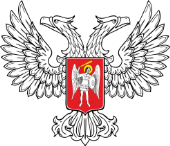 Республиканская программапатриотического воспитания гражданДонецкой Народной Республикина 2020-2022 гг.Донецк – 2020ПриложенияПаспорт Республиканской программы патриотического воспитания граждан Донецкой Народной РеспубликиРаздел I. Общая характеристика текущего состояния и развития сферы патриотического воспитанияВ период становления и развития Донецкой Народной Республики (далее – Республика) патриотическое воспитание граждан и создание государственной идеологии должны быть одними из приоритетных задач государства. Решение данных задач предполагает под собой системную, совместную и целенаправленную деятельность органов государственной власти, местного самоуправления, общественных объединений, институтов гражданского общества и семьи.В Республике за период становления молодого государства предпринято ряд значительных шагов в данном направлении. С целью определения в Республике роли и места патриотического воспитания как важнейшего направления деятельности общества и государства в общей системе воспитания подрастающего поколения  разработана и утверждена совместным приказом Министерства молодежи, спорта и туризма Донецкой Народной Республики от 22.06.2015 № 94 и Министерства образования и науки Донецкой Народной Республики от 17.07.2015г. №322 Концепция патриотического воспитания детей и учащейся молодежи Донецкой Народной Республики. Вышеуказанный документ отражает совокупность официально принятых взглядов на государственную политику в сфере патриотического воспитания, определяет понятие патриотизма, направления патриотического воспитания, цели, задачи, формы, методы, а также условия обеспечения эффективности работы по патриотическому воспитанию граждан Республики.С целью реализации Концепции патриотического воспитания детей и учащейся молодежи Донецкой Народной Республики, содействия постоянному улучшению работы по патриотическому воспитанию граждан в Республике, согласованности действий органов исполнительной власти, органов местного самоуправления, предприятий, учреждений, общественных организаций, войсковых частей, средств массовой информации в решении вопросов, связанных с патриотическим воспитанием, 26 октября 2015 года при Министерстве молодежи, спорта и туризма Донецкой Народной Республики был создан Координационный совет по вопросам патриотического воспитания детей и молодежи Донецкой Народной Республики. Одним из результатов работы Координационного совета была разработка и утверждение Распоряжением Главы Донецкой Народной Республики от 09 августа 2017 года № 252 Программы «Патриотическое воспитание детей и молодежи Донецкой Народной Республики» (далее - Программа) и Плана мероприятий к Программе на 2017-2018 годы. Также разработаны Временный порядок деятельности патриотических, военно-патриотических, спортивно - патриотических молодежных и детских объединений Донецкой Народной Республики и Типовая программа дополнительного образования подготовки воспитанников военно-патриотических клубов, кружков и объединений Донецкой Народной Республики. На сегодняшний день в пятнадцати городах и районах Республики действуют подобные координационные советы. При формировании государственной политики в сфере патриотического воспитания в Республике реализуется программный подход, актуальность которого заключается в том, что он служит важнейшим инструментом государственного менеджмента. На сегодняшний день программным подходом пользуются многие государства стран СНГ. В Российской Федерации реализуется четвертая по счету Государственная программа по патриотическому воспитанию граждан РФ. В Белоруссии реализуется «Программа непрерывного воспитания детей и учащейся молодежи на 2016-2020 гг.». В Луганской Народной Республике на сегодняшний день реализуется Государственная целевая программа «Патриотическое воспитание подрастающего поколения на 2016-2020 гг.».Сравнительный анализ, представленный в таблице 1 (Приложение 1), позволяет нам увидеть развитие сферы патриотического воспитания на примере Донецкой Народной Республики, Российской Федерации и Украины.Реализация целевых программ, которые увязаны по задачам, ресурсам и срокам осуществления комплексных мероприятий позволяет более гибко, точно и эффективно решать проблемы в сфере патриотического воспитания через механизмы взаимодействия государственной и частной форм собственности.По состоянию на 01.12.2019 года на территории Донецкой Народной Республики, согласно данным Главного управления статистики Донецкой Народной Республики, проживает 2267753 чел., а количество молодежи (возрастом от 14 до 35 лет) согласно информации Министерства молодежи, спорта и туризма Донецкой Народной Республики, за 2019 год составляет 452700  чел., то есть возрастная категория молодых граждан занимает 20% от общей численности населения в Республике. Программный подход к организации  работы в сфере патриотического воспитания позволил увеличить количество проведенных мероприятий и участников, что способствовало вовлеченности их в социальную жизнь Республики. В 2019 году работу по патриотическому воспитанию осуществляли 62 военно-патриотических спортивных клуба, объединения, кружка, занятия посещали 2014 человек. Отдельно стоит отметить, что в соответствии с приказом Министерства образования и науки Донецкой народной Республики от 29 августа 2018 года № 743, прошла апробацию в 11 патриотических клубах на территории Республики «Типовая программа дополнительного образования подготовки воспитанников военно-патриотических клубов, кружков и объединений Донецкой Народной Республики». Программа рекомендована Министерством образования и науки Донецкой Народной Республики для получения грифа «Допущено Министерством образования и науки Донецкой Народной Республики» и  использования в системе дополнительного образования.Динамика развития сети военно-патриотических спортивных клубов (далее – ВПСК), объединений (далее – ВПО), кружков и количества занимающихся представлена на рисунках 1, 2 (Приложение 2).Ежегодно, среди обучающихся образовательных организаций, проводятся военно-патриотические мероприятия такие как: Республиканские военно-спортивные студенческие игры «Заря», Чемпионат Республики по военно-спортивному многоборью «Будущий воин» среди обучающихся 10-11 классов, Республиканские физкультурно-патриотические игры «Зарница». На протяжении 2017, 2018, 2019 гг. в данных мероприятиях приняло участие свыше 14 тысяч человек в возрасте от 12 до 20 лет, а Республиканские военно-спортивные студенческие игры «Заря» получили международный статус, так как в мероприятии приняли участие команды из Луганской Народной Республики и представители из Российской Федерации. В целях совершенствования системы физкультурно-спортивного воспитания детей и молодежи, массового привлечения к занятиям физической культурой и спортом, популяризации здорового образа жизни разработан и внедряется Государственный физкультурно-спортивный комплекс «Готов к труду и обороне» (далее - ГФСК «ГТО ДНР»). В течение 2016-2018 гг. в мероприятиях, не входящих в официальный прием (фестивали, кубки ГТО и др.) по программе ГФСК "ГТО ДНР" приняли участие около 2000 чел. В течение 2019 года в мероприятиях, не входящих в официальный прием (фестивали, кубки ГТО и др.) приняло участие более 7193 чел.В 2019 году продолжена работа по внедрению Государственного физкультурно-спортивного комплекса «Готов к труду и обороне Донецкой Народной Республики». На знаки отличия сдали 2583 человек, из них 659 на золотой знак, 1011 – на серебряный, 913 – на бронзовый. За период реализации ГФСК «ГТО ДНР» обладателями знаков отличия стали 3166  чел.Увеличилось количество желающих среди молодежи возрастом от 18 до 35 лет принять участие в командных физкультурно-спортивных соревнованиях «Забег Героев»: в 2018 году число участников составило - 700 человек, в 2019 году – 820 человек.Динамика увеличения участников представлена на рисунке 3 (Приложение 3).Особой популярностью среди молодежи пользуется духовно-нравственное, культурно-патриотическое направление работы. Так, на протяжении 2017 - 2018 гг. был проведен Республиканский фестиваль - конкурс детского творчества. В 2017 году фестиваль - конкурс был приурочен к международному Дню инвалидов, в котором приняли участие свыше 460 детей с ограниченными возможностями в возрасте от 6 лет. Отборочные этапы проходили в городах и районах на всей территории Республики. В данном мероприятии приняли участие жители с территории Донецкой области, временно находящейся под контролем Украины.С целью гражданско-патриотического воспитания молодежи и сохранения памяти о подвиге народа в годы Великой Отечественной войны ежегодно проводится Республиканская акция "Улица Героя". В рамках акции волонтеры выходят на улицы, площади и скверы, названные в честь Героев Советского Союза, Героев Великой Отечественной войны и раздают жителям листовки в виде солдатских (фронтовых) писем-треугольников, рассказывая о Герое и его подвиге или событии, в честь которого названа улица.В 2019 году в акции приняли участие 3755 человек, которые раздали 14548 писем. Главными волонтерами акции являются студенческая и учащаяся молодежь.Также положительной динамикой характеризуется вовлеченность и активное участие молодежи в мероприятиях патриотической направленности на уровне городов и районов Донецкой Народной Республики, которая представлена в таблице 2 (Приложение 4).Согласно представленной таблице наблюдается динамика роста количества мероприятий и количества участников в них. Следует отметить, что одним из приоритетных направлений при организации отдыха и досуга детей в период летних каникул 2018 года стало реализация мероприятий физкультурно-спортивной и патриотической направленности.Но, несмотря на устойчивую тенденцию развития, был выявлен ряд проблем, касающихся состояния сферы патриотического воспитания детей и молодежи Донецкой Народной Республики: недостаточный уровень межотраслевого, межведомственного взаимодействия при реализации мероприятий патриотической направленности; слабая динамика интереса детей и молодежи, в том числе граждан Республики к работе общественных объединений, деятельность которых направлена на патриотическое воспитание граждан Республики; отсутствие системного подхода при проведении мероприятий в сфере патриотического воспитания;  слабое материально-техническое оснащение патриотических, военно-патриотических клубов, кружков и объединений;отсутствие центра патриотического воспитания и подготовки молодежи к военной службе; отсутствие системы мониторинга эффективности патриотического воспитания;недостаточный уровень подготовленности специалистов в сфере патриотического воспитания;большое количество схожих по содержанию мероприятий, которые реализуются различными министерствами, ведомствами, объединениями в один и тот же период.Таким образом, с учетом анализа, полученного из промежуточных итогов и выявленных проблемных вопросов при реализации Программы «Патриотическое воспитание детей и молодежи Донецкой Народной Республики» был составлен SWOT-анализ, представленный в таблице 3 (Приложение 5) и определены приоритетные направления деятельности по патриотическому воспитанию граждан Донецкой Народной Республики на 2020-2022 гг. Раздел II. Главная цель, задачи и приоритеты развития сферы патриотического воспитания2.1. Главная цель Республиканской программы – создание условий для повышения гражданской ответственности в обществе и воспитание гражданина, любящего свою Родину и семью, ведущего здоровый образ жизни, имеющего активную жизненную позицию. 2.2. Задачи по реализации Республиканской программы:2.2.1 Определение содержания основных направлений воспитания, развитие научного и методического сопровождения системы патриотического воспитания граждан. В решение данной задачи входит:выявление и использование наиболее эффективной практики патриотического воспитания;подготовка учебно-методических пособий и рекомендаций в области патриотического воспитания для всех социально-возрастных категорий граждан;апробация и внедрение современных программ, методик и технологий в сфере патриотического воспитания;вовлечение молодых ученых и преподавателей в развитие научно-методической базы патриотического воспитания;совершенствование нормативно-правовой базы патриотического воспитания;совершенствование системы подготовки специалистов и повышения их квалификации в области патриотического воспитания.2.2.2. Совершенствование и развитие успешно зарекомендовавших себя форм и методов работы по патриотическому воспитанию. В решение данной задачи входит:формирование у граждан Донецкой Народной Республики чувства уважения и гордости к историческому и героическому прошлому, сохранение памяти о подвигах наших защитников;углубление знаний граждан о событиях, ставших основой государственных праздников и памятных дат Донецкой Народной Республики;содействие укреплению и развитию высокой нравственности, гражданской солидарности, воспитание у граждан чувства гордости за достижения Республики, уважения к культуре, традициям и истории Донбасса, к Конституции Донецкой Народной Республики, законности, нормам социальной жизни, содействие созданию условий для реализации конституционных прав человека, его обязанностей, гражданского и воинского долга;создание возможностей для более активного вовлечения граждан в решение социально-экономических, культурных, правовых, экологических и других проблем Донецкой Народной Республики;формирование у подрастающего поколения чувства гордости, глубокого уважения и почитания к Государственному гербу, флагу, гимну Донецкой Народной Республики, а также к другим историческим символам и памятникам Донбасса;популяризация подвигов героев и видных деятелей истории и культуры Донбасса и России: Георгиевских кавалеров, Героев Советского Союза, Героев Донецкой Народной Республики, Героев Труда, граждан, награжденных за большие заслуги перед государством и обществом, достижений и успехов профессионалов в различных сферах деятельности, формирующих позитивный образ государства;создание условий для повышения доли активности ветеранских организаций в работе с молодежью, использование их опыта, нравственного и духовного потенциала для укрепления и развития преемственности поколений.2.2.3. Развитие системной работы в сфере патриотического воспитания и активного межведомственного, межотраслевого взаимодействия и общественно-государственного партнерства. В решение данной задачи входит:вовлечение граждан Донецкой Народной Республики в процесс реализации Программы посредством активного участия в мероприятиях;формирование единой системы мониторинга эффективности патриотического воспитания;развитие инновационных форм, методов и технологий координации и взаимодействия министерств, ведомств и организаций в сфере патриотического воспитания; совершенствование форм и механизмов социального партнерства образовательных организаций, учреждений культуры, общественных организаций, молодежной политики по популяризации идей патриотизма.2.2.4. Расширение сети военно-патриотических, военно-спортивных клубов, кружков, объединений и укрепление престижа военной службы, службы в правоохранительных органах и других силовых структурах, совершенствование практики шефства воинских частей над образовательными организациями, военно-патриотическими, спортивными клубами, кружками, объединениями и федерациями военно-спортивного направления Донецкой Народной Республики. В решение данной задачи входит:содействие в формировании у молодежи морально-психологической и физической готовности к защите Донецкой Народной Республики, верности конституционному и воинскому долгу в условиях мирного и военного времени, высокой гражданской ответственности;содействие формированию условий для успешного комплектования Вооруженных Сил Донецкой Народной Республики, правоохранительных органов и иных структур подготовленными гражданами, обладающими высокой мотивацией к прохождению военной и государственной службы;содействие созданию и деятельности под контролем органов исполнительной власти клубов, кружков, объединений патриотического воспитания на базе образовательных организаций, учреждениях культуры, спортивных организациях и в трудовых коллективах;развитие и активизация взаимодействия военно-патриотических объединений (клубов), воинских частей и ветеранских организаций в целях повышения мотивации у молодежи к военной службе и готовности к защите Отечества;изучение и внедрение передового опыта в практику военно-патриотического воспитания граждан, формирование позитивного отношения к военной и государственной службе;развитие военно-патриотического спортивного воспитания, создание условий для увеличения численности граждан, успешно выполнивших нормативы Государственного физкультурно-спортивного комплекса "Готов к труду и обороне Донецкой Народной Республики" (ГФСК «ГТО ДНР»);обновление нормативно-правовой базы министерств и ведомств с целью решения вопросов организации военно-шефской работы, создания механизмов постоянного взаимодействия с общественными и государственными организациями, общественными объединениями патриотической направленности, федерациями военно-спортивного направления в целях выполнения задач военно-патриотического воспитания и подготовки молодежи к защите государства.2.2.5. Создание условий для развития волонтерского движения, являющегося эффективным инструментом гражданско-патриотического воспитания. В решение данной задачи входит:формирование у граждан Донецкой Народной Республики, в том числе детей и молодежи, активной гражданской позиции, чувства сопричастности к процессам, происходящим в государстве, истории и культуре Донецкой Народной Республики путем вовлечения их в волонтерскую практику;развитие системы взаимодействия между волонтерскими организациями, и иными некоммерческими организациями, государственными учреждениями и органами государственной власти;внедрение единых регламентов работы волонтерских организаций, тимуровских движений в деятельность государственных и муниципальных организаций.2.2.6. Информационное обеспечение патриотического воспитания на республиканском, районном, городском уровнях, создание условий для освещения событий патриотической направленности через средства массовой информации Республики. В решение данной задачи входит:формирование и обновление баз данных, анализ интернет-сайтов и информационно-аналитических материалов патриотической направленности;использование новых технологий и современных подходов к освещению сферы патриотического воспитания в средствах массовой информации;содействие развитию и расширению патриотической тематики посредством тематических телевизионных программ;создание условий для ознакомления широких слоев граждан Донецкой Народной Республики с содержанием произведений журналистов, писателей, деятелей науки и культуры в области патриотического воспитания, в области науки, технологий, спорта и культуры;формирование у граждан Донецкой Народной Республики через средства массовой информации чувства гордости, глубокого уважения и почитания символов государства - герба, флага, гимна Донецкой Народной Республики и исторических святынь Родины;распространение социальной рекламы, пропагандирующей патриотические ценности, создание социальных и патриотических видеороликов;создание рекламы патриотического содержания и размещение ее в средствах массовой информации Донецкой Народной Республики.2.2.7. Организация и проведение мероприятий патриотической направленности для граждан Республики с сохранением приоритета патриотического воспитания детей и молодежи Донецкой Народной Республики.В решение данной задачи входит:создание условий для патриотического воспитания граждан Донецкой Народной Республики путем проведения культурно-массовых мероприятий, конкурсов, выставок, фестивалей патриотической направленности;удовлетворение потребностей в познании культурно-исторических ценностей, традиций родного края путем проведения кинолекториев, социально-культурных акций, пленэров, экскурсий по историческим достопримечательностям Донбасса, в республиканские музеи.2.2.8. Привлечение, заинтересованных религиозных организаций в Донецкой Народной Республике для формирования у граждан Республики потребности к служению Родине, ее защите как высшего духовного долга. В решение данной задачи входит развитие взаимодействия волонтерских организаций, военно-патриотических объединений, военно-патриотических, спортивных клубов, федераций военно-спортивного направления в сфере патриотического воспитания с религиозными организациями, зарегистрированными в Донецкой Народной Республике.2.2.9. Поддержка молодежных инициатив, общественных объединений, реализующих социально значимые проекты в сфере патриотического воспитания и проведение мероприятий по организации взаимодействия молодежных и ветеранских организаций. В решение данной задачи входит:расширение участия молодежных инициатив, общественных молодежных объединений, официально действующих в Донецкой Народной Республике, в патриотическом воспитании граждан совместно с органами исполнительной власти;формирование нормативно-правовой базы, регламентирующей государственную поддержку молодежных инициатив;обеспечение финансовой поддержки со стороны государства с использованием грантовых процедур;подготовка молодежи к участию в общественной жизни государства;подготовка кадров, ориентированных на распространение и внедрение социального проектирования в практику работы с молодежью;обеспечение участия максимального количества молодежи и молодежных объединений в жизни общества;разработка новых, современных и актуальных форм и методов работы с молодёжью;создание механизма взаимодействия между общественными организациями, творческими объединениями и органами власти в вопросах развития творческого и интеллектуального потенциала молодёжи;методическая поддержка организаций и коллективов;отбор и поддержка новых видов деятельности популярной в молодежной среде.2.2.10. Пропаганда физической культуры, спорта и здорового образа жизни среди граждан Донецкой Народной Республики. В решение данной задачи входит:формирование здорового образа жизни населения, мотивация к сохранению репродуктивного здоровья и семьи, профилактика наркомании, алкоголизма, табакокурения и правонарушений в молодежной среде; создание условий для массовых занятий физической культурой и спортом детей, подростков и молодежи;организация на Республиканском уровне спортивных мероприятий — соревнований и спартакиад;общее развитие и укрепление здоровья граждан Донецкой Народной Республики, независимо от возраста, пола, уровня физической подготовленности;проведение системных мероприятий по профилактике здорового образа жизни не только с детьми и подростками, но и с взрослыми гражданами нашей страны.Представленная цель и задачи позволили определить приоритетные направления развития сферы патриотического воспитания, которые представлены в таблице 4 (Приложение 6).Раздел III. Направления развития и критерии эффективности сферы патриотического воспитанияОдним из важных направлений деятельности государственных органов в сфере патриотического воспитания является определение, обоснование и применение на практике основных направлений развития и критериев эффективности. Их разработка и практическое использование необходимы: во-первых, для изучения, анализа и оценки реального состояния работы по патриотическому воспитанию; во-вторых, для дальнейшего развития методических основ патриотического воспитания; в-третьих, для определения и обоснования действенных направлений, форм, методов, средств, технологий, реализация которых способствовала бы повышению эффективности и достижению более высоких результатов деятельности по патриотическому воспитанию граждан Донецкой Народной Республики.Данные о направлениях и критериях эффективности представлены в таблице 5 (Приложение 7).Раздел IV. План мероприятий по реализации Республиканской программы в 2020 годуРаздел V. Основные показатели развития сферы патриотического воспитанияРаздел VI. Финансовое обеспечение выполнения ПрограммыОбщий объем финансирования Республиканской программы на 3 годав 2020 году составит 22 172,68 тыс. рублей, в том числе за счет средств Республиканского бюджета 19 643,03 тыс. рублей, за счет средств местного бюджета (бюджет городов и районов) 46,15 тыс. рублей, а также 2 483,50 тыс. рублей за счет внебюджетных источников (иные источники); в 2021 году составит 19437,13 тыс. рублей, в том числе за счет средств Республиканского бюджета 18107,58 тыс. рублей, за счет средств местного бюджета (бюджет городов и районов) 248,00 тыс. рублей, а также 1081,55 тыс. рублей за счет внебюджетных источников (иные источники);в 2022 году составит 17317,83 тыс. рублей, в том числе за счет средств Республиканского бюджета 16117,88 тыс. рублей, за счет средств местного бюджета (бюджет городов и районов) 248,00 тыс. рублей, 951,95 тыс. рублей за счет внебюджетных источников (иные источники).Для реализации Республиканской программы привлекаются средства Республиканского бюджета Донецкой Народной Республики, средства местных бюджетов и другие источники финансирования в рамках действующего законодательства Донецкой Народной Республики, которые представлены в таблице 6 (Приложение 8) таблице 7 (Приложение 9), таблице 8 (Приложение 10). В графе "Главный распорядитель бюджетных средств» указан орган исполнительной власти, являющийся распорядителем бюджетных средств и определяющий окончательный перечень соисполнителей с учетом специфики проведения конкретного мероприятия.Размер бюджетных ассигнований из Республиканского бюджета подлежит ежегодному уточнению при формировании Республиканского бюджета на очередной финансовый и плановый период.Финансирование расходов за счет средств бюджета Донецкой Народной Республики на реализацию Республиканской программы осуществляется при условии наличия денежных средств в Республиканском бюджете Донецкой Народной Республики, в соответствующем бюджетном периоде и в соответствии с действующим законодательством Донецкой Народной Республики после согласования с заместителем Председателя Правительства Донецкой Народной Республики соответствующего функционального блока и Министерством финансов Донецкой Народной Республики.В случае отсутствия денежных средств в Республиканском бюджете Донецкой Народной Республики в соответствующем бюджетном периоде для реализации Республиканской программы привлекаются внебюджетные источники.Раздел VII. Механизм реализации Республиканской программы – порядок взаимодействия ответственных исполнителей, соисполнителей, участников программы7.1. Реализация Республиканской программы осуществляется посредством выполнения ежегодных Планов мероприятий. 7.2. Ответственным исполнителем Республиканской программы выступает Министерство молодежи, спорта и туризма Донецкой Народной Республики. 7.3. Ответственный исполнитель Республиканской программы осуществляет следующие функции:7.3.1. Проводит мониторинг качества и эффективности реализации Программы и ежеквартально предоставляет аналитическую информацию по ее выполнению на заседаниях Координационного совета по вопросам патриотического воспитания граждан Донецкой Народной Республики;7.3.2. Разрабатывает и внедряет систему отчетности по выполнению мероприятий основными участниками  Программы;7.3.3. Запрашивает среди участников Программы информацию, необходимую для подготовки отчета о реализации Программы;7.3.4. Совместно с участниками Программы готовит ежегодный доклад о состоянии сферы патриотического воспитания в Донецкой Народной Республике;7.3.5. Представляет ежегодный доклад о состоянии сферы патриотического воспитания в Донецкой Народной Республике на рассмотрение Правительству Донецкой Народной Республики;7.3.6. Разрабатывает совместно с участниками предложения по совершенствованию Программы;7.4. Участниками Республиканской программы являются:Министерство молодежи, спорта и туризма Донецкой Народной Республики;Министерство образования и науки Донецкой Народной Республики; Министерство культуры Донецкой Народной Республики;Управление Народной милиции Донецкой Народной Республики;Министерство по делам гражданской обороны, чрезвычайным ситуациям и ликвидации последствий стихийных бедствий Донецкой Народной Республики;Министерство юстиции Донецкой Народной Республики;Министерство труда и социальной политики Донецкой Народной Республики;Министерство здравоохранения Донецкой Народной Республики;Министерство иностранных дел Донецкой Народной Республики;Министерство внутренних дел Донецкой Народной Республики;Министерство информации Донецкой Народной Республики; Управление по социальной поддержке военнослужащих в отставке и патриотическому воспитанию при Главе Донецкой Народной Республики;Администрации городов и районов Донецкой Народной Республики;Профессиональные союзы Донецкой Народной Республики;Ветеранские организации Донецкой Народной Республики;Общественные движения, организации и объединения.7.5. Участники осуществляют следующие функции:7.5.1. Разрабатывают ведомственные планы (программы) с указанием конкретных мероприятий по выполнению Республиканской программы, финансирование которых осуществляется в соответствии с разделом 6 настоящей Республиканской программы;7.5.2. Реализуют мероприятия в соответствии с целями и задачами Республиканской программы, установленными показателями оценки выполнения, а также сроками реализации этих мероприятий на основе тесного межведомственного взаимодействия;7.5.3. Привлекают к реализации Плана мероприятий Республиканской программы общественные организации (объединения), некоммерческие организации и творческие союзы;7.5.4. Представляют ответственному исполнителю Республиканской программы квартальные, годовые отчеты о проведенных мероприятиях согласно ведомственным планам (программам). 7.5.5. Принимают участие в разработке ведомственных планов (программ) в сфере патриотического воспитания и организуют их выполнение.7.6. Республиканская программа включает три этапа реализации:I этап: проектный (февраль – март 2020 года)Цель: создание условий для построения работы по организации системы патриотического воспитания.Задачи:1. Изучение нормативной правовой базы, программ, методических рекомендаций, передового опыта работы в направлении патриотического воспитания. 2.	Анализ материально-технических, психолого-педагогических, медицинских возможностей участников реализации Республиканской программы.3.	Подбор диагностических методик по основным направлениям реализации Республиканской программы.II этап: практический (апрель 2020 года - ноябрь 2022 года.)Цель: реализация Республиканской программы.Задачи:1.	Реализация Плана мероприятий к Республиканской программе «Патриотическое воспитание граждан Донецкой Народной Республики» на 2020-2022 гг. Выработка наиболее эффективных форм и методов воспитательного воздействия.2.	Совершенствование форм, методов и содержания мероприятий по патриотическому воспитанию.3.	Развитие ученического самоуправления.4.	Разработка методических рекомендаций по патриотическому воспитанию.5.	Расширение и укрепление взаимосвязи образовательных учреждений с учреждениями внешкольного (дополнительного) образования, культуры и спорта.6.	Организация взаимодействия представителей субъектов в сфере патриотического воспитания	: государственные органы исполнительной власти, органы местного самоуправления Донецкой Народной Республики, образовательные организации всех уровней, учреждения культуры, общественные объединения и некоммерческие организации, религиозные конфессии, средства массовой информации, семью, граждан Республики.7.	Мониторинг эффективности реализации Республиканской программы.III этап: аналитический (декабрь 2022 года)Цель: анализ и подведение итогов реализации Республиканской программы.Задачи:1.	 Обобщение результатов работы.2.	По итогам реализации Республиканской программы осуществление корректировки мероприятий, вызывающих затруднения в реализации.3.	Планирование работы и разработка проекта Республиканской программы по патриотическому воспитанию на 2023-2025 гг.7.7. Основные исполнители и соисполнители ежеквартально предоставляют отчет о реализации Плана мероприятий (до 15 числа следующего месяца каждого квартала) Координатору Республиканской программы для формирования сводного отчета.Органы государственной власти и органы местного самоуправления в Донецкой Народной Республике организуют работу согласно Плану мероприятий Республиканской программы на основе тесного межведомственного взаимодействия.Реализация Республиканской программы не предполагает заключение и исполнение долгосрочных государственных контрактов.Раздел VIII. Оценка эффективности реализации Республиканской программы(Ожидаемые результаты выполнения Республиканской программы)8.1. Основным результатом реализации Республиканской программы станет достижение положительного социального эффекта, который  будет  выражен в следующих аспектах:Развитие и совершенствование системы патриотического воспитания детей и молодежи Донецкой Народной Республики.Увеличение количества детей и молодежи, обеспеченной услугами тематического досуга.Повышение уровня организационного обеспечения и научно-методического сопровождения системы патриотического воспитания граждан.Укрепление и повышение эффективности системы межведомственного, межотраслевого взаимодействия и общественно-государственного партнерства в решении задач патриотического воспитания.Создание Государственного бюджетного учреждения «Республиканский центр патриотического воспитания и подготовки молодежи к военной службе» подведомственного Министерству молодежи, спорта и туризма Донецкой Народной Республики.Ожидается значительное повышение уровня военно-патриотического воспитания граждан, направленного на обеспечение их готовности к защите Родины, укрепление престижа службы в Вооруженных Силах Донецкой Народной Республики и правоохранительных органах. Создание условий для развития волонтерского движения и повышение уровня вовлеченности населения Республики в волонтерскую деятельность как важного элемента гражданско-патриотического воспитания для повышения уровня консолидации и взаимного доверия граждан.Совершенствование системы показателей оценки уровня и эффективности патриотического воспитания.Увеличение количественных показателей участников мероприятий и качественных показателей реализации Программы, повышение информированности граждан и уровня информационного обеспечения патриотического воспитания на Республиканском уровне.Внедрение различных форм досуга для подрастающего поколения и совершенствование методов работы в рамках патриотического воспитания в качестве альтернативы асоциальным явлениям в молодежной среде, проведение мероприятий для граждан Донецкой Народной Республики. Увеличение количества детей и молодежи, обеспеченной услугами отдыха на территории Донецкой Народной Республики.Методика оценки эффективности программы представляет собой алгоритм оценки фактической эффективности в процессе и по итогам реализации программы и будет основана на оценке результативности программы с учетом объема ресурсов, направленных на ее реализацию, а также реализовавшихся рисков и социально-экономических эффектов, оказывающих влияние на изменение сферы патриотического воспитания граждан.8.2. Методика оценки эффективности программы предусматривает возможность проведения оценки эффективности программы в течение периода реализации программы не реже чем один раз в год.Методика оценки эффективности реализации программы учитывает необходимость проведения оценок:степени реализации основных мероприятий (достижения ожидаемых непосредственных результатов их реализации), рассчитываемой как долю мероприятий, выполненных в полном объеме, по следующей формуле:СРМ = МВ/М, где:СРМ - степень реализации основных мероприятий;МВ - количество мероприятий, выполненных в полном объеме, из числа мероприятий, запланированных к реализации в отчетном году;М - общее количество мероприятий, запланированных к реализации в отчетном году;степени соответствия запланированному уровню затрат и оценки эффективности использования средств, направленных на реализацию программы (не рассчитывается в условиях военного времени).Оценка степени соответствия запланированному уровню затрат и эффективности использования средств, направленных на реализацию программы, определяется путем сопоставления плановых и фактических объемов финансирования программы по формуле:ССУЗ = ФФ/ ФП, где:ССУЗ - уровень финансирования реализации  программы;ФФ - фактический объем финансовых ресурсов, направленный на реализацию  программы;ФП - плановый объем финансовых ресурсов на соответствующий отчетный период;Оценка эффективности использования средств, направленных на реализацию  программы, определяется по формуле:ЭС = СРМ/ССУЗстепени достижения  целей и решения задач программы.Оценка степени достижения целей и решения задач программы может определяться путем сопоставления фактически достигнутых значений показателей программы и их плановых значений  по формуле:СДЦ = (СДПI + СДП2 + СДПn)/n, где:СДЦ - степень достижения целей (решения задач); СДП - степень достижения показателя программы; n - количество показателей программы.Степень достижения показателя программы (СДП) может рассчитываться по формуле:СДП = ЗФ/ЗП, где:ЗФ - фактическое значение показателя программы;ЗП - плановое значение показателя программы (для показателей, желаемой тенденцией развития которых является рост значений) или,СДП = ЗП/ЗФ (для целевых показателей, желаемой тенденцией развития которых является снижение значений);общей оценки эффективности реализации программы (ЭГП) рассчитываемой  по следующей формуле:ЭГП = СДЦ х ЭС.Вывод об эффективности (неэффективности) реализации программы может определяться на основании следующих критериев:1.НазваниеНазвание«Республиканская программа патриотического воспитания граждан Донецкой Народной Республики на 2020-2022 годы» (далее - Республиканская программа)«Республиканская программа патриотического воспитания граждан Донецкой Народной Республики на 2020-2022 годы» (далее - Республиканская программа)«Республиканская программа патриотического воспитания граждан Донецкой Народной Республики на 2020-2022 годы» (далее - Республиканская программа)2.Инициатор разработки Республиканской программыИнициатор разработки Республиканской программыМинистерство молодежи, спорта и туризма Донецкой Народной РеспубликиМинистерство молодежи, спорта и туризма Донецкой Народной РеспубликиМинистерство молодежи, спорта и туризма Донецкой Народной Республики3.Основания для разработкиОснования для разработкиЗакон Донецкой Народной Республики от 
02 октября 2015 года №80-IHC 
«О республиканских программах» с изменениями внесенными Законом Донецкой Народной Республики от 10 марта 2017 года №160- IHC «О внесении изменений в Закон Донецкой Народной Республики о республиканских программах»; Закон Донецкой Народной Республики от 13 февраля
2015 года № 08-ІНС «О воинской обязанности и военной службе», с изменениями, внесенными Законами от 20 марта 2015 года № 21-ІНС,
от 11 сентября 2015 года № 91-ІНС от 17 июня
2016 года № 136-IНС, от 21 сентября 2018 года № 252-IНС; Постановление Совета Министров Донецкой Народной Республики от 17 декабря
2016 года № 13-2 «Об утверждении Порядка разработки и реализации республиканских программ Донецкой Народной Республики».Закон Донецкой Народной Республики от 
02 октября 2015 года №80-IHC 
«О республиканских программах» с изменениями внесенными Законом Донецкой Народной Республики от 10 марта 2017 года №160- IHC «О внесении изменений в Закон Донецкой Народной Республики о республиканских программах»; Закон Донецкой Народной Республики от 13 февраля
2015 года № 08-ІНС «О воинской обязанности и военной службе», с изменениями, внесенными Законами от 20 марта 2015 года № 21-ІНС,
от 11 сентября 2015 года № 91-ІНС от 17 июня
2016 года № 136-IНС, от 21 сентября 2018 года № 252-IНС; Постановление Совета Министров Донецкой Народной Республики от 17 декабря
2016 года № 13-2 «Об утверждении Порядка разработки и реализации республиканских программ Донецкой Народной Республики».Закон Донецкой Народной Республики от 
02 октября 2015 года №80-IHC 
«О республиканских программах» с изменениями внесенными Законом Донецкой Народной Республики от 10 марта 2017 года №160- IHC «О внесении изменений в Закон Донецкой Народной Республики о республиканских программах»; Закон Донецкой Народной Республики от 13 февраля
2015 года № 08-ІНС «О воинской обязанности и военной службе», с изменениями, внесенными Законами от 20 марта 2015 года № 21-ІНС,
от 11 сентября 2015 года № 91-ІНС от 17 июня
2016 года № 136-IНС, от 21 сентября 2018 года № 252-IНС; Постановление Совета Министров Донецкой Народной Республики от 17 декабря
2016 года № 13-2 «Об утверждении Порядка разработки и реализации республиканских программ Донецкой Народной Республики».4.Разработчик Республиканской программы Разработчик Республиканской программы Министерство молодежи, спорта и туризма Донецкой Народной РеспубликиМинистерство молодежи, спорта и туризма Донецкой Народной РеспубликиМинистерство молодежи, спорта и туризма Донецкой Народной Республики5.Соразработчики Республиканской программыСоразработчики Республиканской программыМинистерство образования и науки Донецкой Народной Республики;Министерство культуры Донецкой Народной Республики;Министерство информации Донецкой Народной Республики;Военный комиссариат Донецкой Народной РеспубликиМинистерство образования и науки Донецкой Народной Республики;Министерство культуры Донецкой Народной Республики;Министерство информации Донецкой Народной Республики;Военный комиссариат Донецкой Народной РеспубликиМинистерство образования и науки Донецкой Народной Республики;Министерство культуры Донецкой Народной Республики;Министерство информации Донецкой Народной Республики;Военный комиссариат Донецкой Народной Республики6.Ответственный исполнитель Республиканской программы Ответственный исполнитель Республиканской программы Министерство молодежи, спорта и туризма Донецкой Народной Республики Министерство молодежи, спорта и туризма Донецкой Народной Республики Министерство молодежи, спорта и туризма Донецкой Народной Республики 7.Участники Республиканской программыУчастники Республиканской программыГосударственный заказчик Республиканской программы:Министерство молодежи, спорта и туризма Донецкой Народной Республики.Участники Республиканской программы:Министерство молодежи, спорта и туризма Донецкой Народной Республики;Министерство образования и науки Донецкой Народной Республики;Министерство культуры Донецкой Народной Республики;Министерство внутренних дел Донецкой Народной Республики;Министерство по делам гражданской обороны, чрезвычайным ситуациям и ликвидации последствий стихийных бедствий Донецкой Народной Республики;Военный комиссариат Донецкой Народной Республики;Управление Народной милиции Донецкой Народной Республики;Министерство здравоохранения Донецкой Народной Республики; Министерство информации Донецкой Народной Республики;Министерство труда и социальной политики Донецкой Народной Республики; Министерство юстиции Донецкой Народной Республики; Управление по социальной поддержке военнослужащих в отставке и патриотическому воспитанию при Главе Донецкой Народной Республики;администрации городов и районов Донецкой Народной Республики; профсоюзные организации Донецкой Народной Республики;ветеранские и общественные организации, объединения, движения Донецкой Народной Республики;общеобразовательные учреждения, образовательные учреждения среднего профессионального образования, образовательные организации высшего профессионального образования, учреждения культуры, спортивные школы, патриотические, военно-патриотические, спортивно - патриотические молодежные и детские объединения (клубы, кружки), ветеранские и общественные организации, объединения, движения, учреждения оздоровления и отдыха.Программа ориентирована на все социальные слои и возрастные группы граждан при сохранении приоритета патриотического воспитания детей и молодежи.Государственный заказчик Республиканской программы:Министерство молодежи, спорта и туризма Донецкой Народной Республики.Участники Республиканской программы:Министерство молодежи, спорта и туризма Донецкой Народной Республики;Министерство образования и науки Донецкой Народной Республики;Министерство культуры Донецкой Народной Республики;Министерство внутренних дел Донецкой Народной Республики;Министерство по делам гражданской обороны, чрезвычайным ситуациям и ликвидации последствий стихийных бедствий Донецкой Народной Республики;Военный комиссариат Донецкой Народной Республики;Управление Народной милиции Донецкой Народной Республики;Министерство здравоохранения Донецкой Народной Республики; Министерство информации Донецкой Народной Республики;Министерство труда и социальной политики Донецкой Народной Республики; Министерство юстиции Донецкой Народной Республики; Управление по социальной поддержке военнослужащих в отставке и патриотическому воспитанию при Главе Донецкой Народной Республики;администрации городов и районов Донецкой Народной Республики; профсоюзные организации Донецкой Народной Республики;ветеранские и общественные организации, объединения, движения Донецкой Народной Республики;общеобразовательные учреждения, образовательные учреждения среднего профессионального образования, образовательные организации высшего профессионального образования, учреждения культуры, спортивные школы, патриотические, военно-патриотические, спортивно - патриотические молодежные и детские объединения (клубы, кружки), ветеранские и общественные организации, объединения, движения, учреждения оздоровления и отдыха.Программа ориентирована на все социальные слои и возрастные группы граждан при сохранении приоритета патриотического воспитания детей и молодежи.Государственный заказчик Республиканской программы:Министерство молодежи, спорта и туризма Донецкой Народной Республики.Участники Республиканской программы:Министерство молодежи, спорта и туризма Донецкой Народной Республики;Министерство образования и науки Донецкой Народной Республики;Министерство культуры Донецкой Народной Республики;Министерство внутренних дел Донецкой Народной Республики;Министерство по делам гражданской обороны, чрезвычайным ситуациям и ликвидации последствий стихийных бедствий Донецкой Народной Республики;Военный комиссариат Донецкой Народной Республики;Управление Народной милиции Донецкой Народной Республики;Министерство здравоохранения Донецкой Народной Республики; Министерство информации Донецкой Народной Республики;Министерство труда и социальной политики Донецкой Народной Республики; Министерство юстиции Донецкой Народной Республики; Управление по социальной поддержке военнослужащих в отставке и патриотическому воспитанию при Главе Донецкой Народной Республики;администрации городов и районов Донецкой Народной Республики; профсоюзные организации Донецкой Народной Республики;ветеранские и общественные организации, объединения, движения Донецкой Народной Республики;общеобразовательные учреждения, образовательные учреждения среднего профессионального образования, образовательные организации высшего профессионального образования, учреждения культуры, спортивные школы, патриотические, военно-патриотические, спортивно - патриотические молодежные и детские объединения (клубы, кружки), ветеранские и общественные организации, объединения, движения, учреждения оздоровления и отдыха.Программа ориентирована на все социальные слои и возрастные группы граждан при сохранении приоритета патриотического воспитания детей и молодежи.8.Цель РеспубликанскойпрограммыЦель РеспубликанскойпрограммыСоздание условий для повышения гражданской ответственности в обществе и воспитание гражданина, любящего свою Родину и семью, ведущего здоровый образ жизни, имеющего активную жизненную позициюСоздание условий для повышения гражданской ответственности в обществе и воспитание гражданина, любящего свою Родину и семью, ведущего здоровый образ жизни, имеющего активную жизненную позициюСоздание условий для повышения гражданской ответственности в обществе и воспитание гражданина, любящего свою Родину и семью, ведущего здоровый образ жизни, имеющего активную жизненную позицию9.Срок реализации Республиканской программы   Срок реализации Республиканской программы   2020-2022 гг.2020-2022 гг.2020-2022 гг.10.Этапы исполненияРеспубликанской программыЭтапы исполненияРеспубликанской программыI этап: проектный (февраль – март 2020 года);II этап: практический (апрель 2020 года - ноябрь 2022 года); III этап: аналитический (декабрь 2022 года).I этап: проектный (февраль – март 2020 года);II этап: практический (апрель 2020 года - ноябрь 2022 года); III этап: аналитический (декабрь 2022 года).I этап: проектный (февраль – март 2020 года);II этап: практический (апрель 2020 года - ноябрь 2022 года); III этап: аналитический (декабрь 2022 года).11.Общие объемы финансирования за три года (млн. руб.)Общие объемы финансирования за три года (млн. руб.)Общие объемы финансирования за три года (млн. руб.)Общие объемы финансирования за три года (млн. руб.)Общие объемы финансирования за три года (млн. руб.)ВсегоВсегоВ том числе за счёт средствВ том числе за счёт средствВ том числе за счёт средствВ том числе за счёт средствВсегоВсегоРеспубликанского бюджетаРеспубликанского бюджетаМестного бюджета (бюджет городов и районов)Иных источников58,9276458,9276453,8684953,868490,542154,51712.Количественные и качественные критерии эффективности:Количественные и качественные критерии эффективности:Увеличение на 10% количества мероприятий Республиканского уровня, и городского/районного уровней и на 20% количества участников, принявших в них участие в разрезе мероприятий по реализации государственной политики в сфере патриотического воспитания;Создание Координационных советов в городах и районах Республики по вопросам патриотического воспитания граждан;Увеличение на 10% количества патриотических клубов, кружков объединений и на 20% количества воспитанников в них;Увеличение на 10% количества молодежи, принявшей участие в проектной деятельности в сфере патриотического воспитания;Увеличение количества специалистов патриотических клубов, кружков, объединений.Увеличение на 10% количества мероприятий Республиканского уровня, и городского/районного уровней и на 20% количества участников, принявших в них участие в разрезе мероприятий по реализации государственной политики в сфере патриотического воспитания;Создание Координационных советов в городах и районах Республики по вопросам патриотического воспитания граждан;Увеличение на 10% количества патриотических клубов, кружков объединений и на 20% количества воспитанников в них;Увеличение на 10% количества молодежи, принявшей участие в проектной деятельности в сфере патриотического воспитания;Увеличение количества специалистов патриотических клубов, кружков, объединений.Увеличение на 10% количества мероприятий Республиканского уровня, и городского/районного уровней и на 20% количества участников, принявших в них участие в разрезе мероприятий по реализации государственной политики в сфере патриотического воспитания;Создание Координационных советов в городах и районах Республики по вопросам патриотического воспитания граждан;Увеличение на 10% количества патриотических клубов, кружков объединений и на 20% количества воспитанников в них;Увеличение на 10% количества молодежи, принявшей участие в проектной деятельности в сфере патриотического воспитания;Увеличение количества специалистов патриотических клубов, кружков, объединений.№п/пНазвание мероприятияСрокреализацииОтветственный исполнитель, соисполнительОбъем средств, тыс. руб.Объем средств, тыс. руб.Объем средств, тыс. руб.Объем средств, тыс. руб.Ожидаемый результатОжидаемый результат№п/пНазвание мероприятияСрокреализацииОтветственный исполнитель, соисполнительВсегоРеспубликанский бюджетМестный бюджет(бюджет городов и районов)Из других источники в т.ч. иностранных инвестицийОжидаемый результатОжидаемый результат1.Формирование механизмов управления системой патриотического воспитания граждан.Формирование механизмов управления системой патриотического воспитания граждан.Формирование механизмов управления системой патриотического воспитания граждан.Формирование механизмов управления системой патриотического воспитания граждан.Формирование механизмов управления системой патриотического воспитания граждан.Формирование механизмов управления системой патриотического воспитания граждан.Формирование механизмов управления системой патриотического воспитания граждан.Формирование механизмов управления системой патриотического воспитания граждан.Формирование механизмов управления системой патриотического воспитания граждан.1.1.Подготовка и внедрение современных программ, методик и технологий в сфере патриотического воспитания и проведение социологических исследований Развитие научного и методического сопровождения.1, 2 кварталМинистерство молодежи, спорта и туризма Донецкой Народной Республики,Министерство образования и науки Донецкой Народной Республики, Министерство культуры Донецкой Народной Республики.140,00120,000,0020,00Выявление мотивационных составляющих патриотического мировоззрения молодежи.Внедрение новых эффективных современных программ, методик и технологий работы по патриотическому воспитаниюВыявление мотивационных составляющих патриотического мировоззрения молодежи.Внедрение новых эффективных современных программ, методик и технологий работы по патриотическому воспитанию1.2.Внесение изменений в Концепцию патриотического воспитания детей и учащейся молодёжи Донецкой Народной Республики, другие нормативно – правовые акты в сфере патриотического воспитания.В течение годаМинистерство молодежи, спорта и туризма Донецкой Народной Республики,Министерство образования и науки Донецкой Народной Республики,Министерство культуры Донецкой Народной Республики,Министерство юстиции Донецкой Народной Республики,Военный комиссариат Донецкой Народной Республики.20,0020,000,000,00Совершенствование нормативной правовой базы в сфере патриотического воспитанияСовершенствование нормативной правовой базы в сфере патриотического воспитания1.3.Разработка  методик по анализу и оценке состояния эффективности и результатов работы по патриотическому воспитанию на всех уровнях.В течение годаМинистерство молодежи, спорта и туризма Донецкой Народной Республики,Министерство образования и науки Донецкой Народной Республики,Министерство культуры Донецкой Народной Республики,Военный комиссариат Донецкой Народной Республики.0,000,000,000,00Определение и утверждение критериев оценки, а также установление показателей эффективности существующей системы патриотического воспитания. Определение и утверждение критериев оценки, а также установление показателей эффективности существующей системы патриотического воспитания. 1.4.Организация и проведение инструктивно-методических, научно-практических мероприятий для руководителей организаций, осуществляющих образовательную деятельность, методистов, педагогов по вопросам осуществления патриотического воспитания детей и учащейся молодёжи.ПостоянноМинистерство образования и науки Донецкой Народной Республики.0,000,000,000,00Повышение роли образовательных организаций в сфере патриотического воспитания детей и учащейся молодежиПовышение роли образовательных организаций в сфере патриотического воспитания детей и учащейся молодежи1.5.Организация и проведение республиканских семинаров с привлечением руководителей образовательных организаций по повышению качества военно-спортивной подготовки.ПостоянноМинистерство образования и науки Донецкой Народной Республики, Военный комиссариат Донецкой Народной Республики, Управление Народной милиции Донецкой Народной Республики, Министерство молодежи, спорта и туризма  Донецкой Народной Республики.0,000,000,000,00Повышение качества работы образовательных организаций по патриотическому воспитаниюПовышение качества работы образовательных организаций по патриотическому воспитанию1.6.Организация и проведение республиканских семинаров-совещаний с руководителями музеев и музейных комнат при образовательных организациях на тему «Организация музейной работы в образовательных организациях».В течение годаМинистерство образования и науки Донецкой Народной Республики, Министерство культуры Донецкой Народной Республики.0,000,000,000,00Формирование системы непрерывного патриотического воспитания обучающихся.Формирование системы непрерывного патриотического воспитания обучающихся.1.7.Организация и проведение Республиканского постоянно действующего семинара «Развитие гражданской компетентности личности в процессе изучения курса «Уроки гражданственности и духовности Донбасса».В течение годаМинистерство образования и науки Донецкой Народной Республики.0,000,000,000,00Формирование системы непрерывного патриотического воспитания обучающихся.Формирование системы непрерывного патриотического воспитания обучающихся.1.8.Организация и проведение Республиканского конкурса педагогических проектов по патриотическому воспитанию обучающихся «Донбасс – наш общий дом».В течение годаМинистерство образования и науки Донецкой Народной Республики.0,000,000,000,00Увеличение количества новых методических разработок в сфере патриотического воспитанияУвеличение количества новых методических разработок в сфере патриотического воспитания1.9.Разработка и изготовление наглядных пособий для предмета «Начальная военная подготовка/ медико-санитарная подготовка.В течение годаМинистерство образования и науки Донецкой Народной Республики, Министерство молодежи, спорта и туризм Донецкой Народной Республики, Военный комиссариат Донецкой Народной Республики.822,00822,000,000,00Активизация познавательного интереса среди обучающихся в сфере  военно-патриотического воспитанияАктивизация познавательного интереса среди обучающихся в сфере  военно-патриотического воспитания1.10.Разработка и утверждение положения о «Начальной военной подготовке/медико-санитарной подготовке»В течение годаМинистерство образования и науки Донецкой Народной Республики, Военный комиссариат Донецкой Народной Республики, Министерство молодежи, спорта и туризм Донецкой Народной Республики.0,000,000,000,00Совершенствование военно-патриотического воспитания обучающихся в условиях реализации Государственного образовательного стандарта среднего общего образованияСовершенствование военно-патриотического воспитания обучающихся в условиях реализации Государственного образовательного стандарта среднего общего образованияИтого:Итого:Итого:Итого:982,00962,000,0020,002.Развитие системной работы в сфере патриотического воспитания  и активного межведомственного, межотраслевого взаимодействия и общественно-государственного партнерства.Развитие системной работы в сфере патриотического воспитания  и активного межведомственного, межотраслевого взаимодействия и общественно-государственного партнерства.Развитие системной работы в сфере патриотического воспитания  и активного межведомственного, межотраслевого взаимодействия и общественно-государственного партнерства.Развитие системной работы в сфере патриотического воспитания  и активного межведомственного, межотраслевого взаимодействия и общественно-государственного партнерства.Развитие системной работы в сфере патриотического воспитания  и активного межведомственного, межотраслевого взаимодействия и общественно-государственного партнерства.Развитие системной работы в сфере патриотического воспитания  и активного межведомственного, межотраслевого взаимодействия и общественно-государственного партнерства.Развитие системной работы в сфере патриотического воспитания  и активного межведомственного, межотраслевого взаимодействия и общественно-государственного партнерства.Развитие системной работы в сфере патриотического воспитания  и активного межведомственного, межотраслевого взаимодействия и общественно-государственного партнерства.Развитие системной работы в сфере патриотического воспитания  и активного межведомственного, межотраслевого взаимодействия и общественно-государственного партнерства.2.1.Обеспечение работы Координационного совета по вопросам патриотического воспитания граждан Донецкой Народной Республики. Содействие  и координация деятельности администраций в вопросах организации и проведения Координационных советов  на  местном уровне в городах / районах Донецкой Народной РеспубликиЕжеквар-тальноМинистерство молодежи, спорта и туризма Донецкой Народной Республики,Министерства, ведомства и организации Донецкой Народной Республики,администрации городов и районов.28,6828,680,000,00Консолидация и координация деятельности республиканских органов исполнительной власти, иных органов исполнительной власти, местного самоуправления, войсковых частей, предприятий, учреждений, организаций, средств массовой информации, а также общественных объединений и иных субъектов, осуществляющих деятельность в сфере патриотического воспитания граждан Донецкой Народной Республики.Разработка программных и методических материалов по вопросам патриотического воспитания граждан Донецкой Народной Республики.Участие органов местного самоуправления в разработке и реализации республиканских программ, предусматривающих мероприятия в области патриотического воспитания граждан Донецкой Народной Республики.Консолидация и координация деятельности республиканских органов исполнительной власти, иных органов исполнительной власти, местного самоуправления, войсковых частей, предприятий, учреждений, организаций, средств массовой информации, а также общественных объединений и иных субъектов, осуществляющих деятельность в сфере патриотического воспитания граждан Донецкой Народной Республики.Разработка программных и методических материалов по вопросам патриотического воспитания граждан Донецкой Народной Республики.Участие органов местного самоуправления в разработке и реализации республиканских программ, предусматривающих мероприятия в области патриотического воспитания граждан Донецкой Народной Республики.2.2.Повышение уровня знаний граждан о событиях, ставших основой государственных праздников и памятных дат в Донецкой Народной Республике, через привлечение их к участию в мероприятиях совместно с детьми и молодежью. ПостоянноМинистерства, ведомства, организации, объединения, движения Донецкой Народной Республики,администрации городов и районов Донецкой Народной Республики. 0,000,000,000,00Углубление знаний граждан о событиях, ставших основой государственных праздников и памятных дат в Донецкой Народной РеспубликеУглубление знаний граждан о событиях, ставших основой государственных праздников и памятных дат в Донецкой Народной Республике2.3.Разработка и внедрение государственной идеологии  в системе образования, культуры, спорта, а также в рабочих  коллективах.В течение годаКоординационный совет по вопросам воспитания граждан Донецкой Народной Республики с привлечением министерств, ведомств, объединений, организаций и общественности.0,000,000,000,00Внедрение многоуровневой поступательной системы патриотического воспитания граждан, адаптированной к различным  возрастным и социальным группам.Внедрение многоуровневой поступательной системы патриотического воспитания граждан, адаптированной к различным  возрастным и социальным группам.2.4.Проведение семинаров, конференций для специалистов в сфере молодежной политики и руководителей патриотических молодежных объединений.Июль, августМинистерство молодежи, спорта и туризма Донецкой Народной Республики.134,20124,200,0010,00Повышение эффективности механизма координации деятельности межведомственных органов и организаций, координационных советов по патриотическому воспитанию в целях более действенной реализации системного подхода, выполнения комплексных задач в процессе осуществления принятых проектов, программ и планов на 2020 год.- Презентация  деятельности специалистов в сфере молодежной политики по патриотическому воспитанию молодежи за 1-е полугодие 2020г. Обмен опытом. Повышение эффективности механизма координации деятельности межведомственных органов и организаций, координационных советов по патриотическому воспитанию в целях более действенной реализации системного подхода, выполнения комплексных задач в процессе осуществления принятых проектов, программ и планов на 2020 год.- Презентация  деятельности специалистов в сфере молодежной политики по патриотическому воспитанию молодежи за 1-е полугодие 2020г. Обмен опытом. 2.5.Совершенствование сетевого взаимодействия органов государственной власти, организаций, осуществляющих образовательную деятельность, заинтересованных представителей общественности в сфере патриотического воспитания.В течение годаМинистерство образования и науки Донецкой Народной Республики.0,000,000,000,00Развитие системы взаимодействия органов государственной власти, организаций, осуществляющих образовательную деятельность, общественности в сфере патриотического воспитания.Развитие системы взаимодействия органов государственной власти, организаций, осуществляющих образовательную деятельность, общественности в сфере патриотического воспитания.2.6.Проведение выездных обучающих семинаров по организации работы и механизмам межведомственного взаимодействия  в сфере патриотического воспитания  для структурных подразделений министерств,  ведомств, организаций  в городах /районах Донецкой Народной Республики.В течение годаМинистерство молодежи, спорта и туризма Донецкой Народной Республики.52,5052,500,000,00Оказание методической помощи по проблемным вопросам отдела (сектора) в сфере патриотического воспитания и оздоровления молодежи.Информирование специалистов сферы молодёжной политики о приоритетных инструментах работы с молодёжью.Установление взаимодействия и согласование направлений деятельности структурных подразделений – членов Координационного совета по вопросам патриотического воспитания детей и молодежи города/района.Увеличение результативности использования участниками мероприятия приёмов и методов повышения персональной самоэффективности и технологий совершенствования деятельности в сфере патриотического воспитания.Оказание методической помощи по проблемным вопросам отдела (сектора) в сфере патриотического воспитания и оздоровления молодежи.Информирование специалистов сферы молодёжной политики о приоритетных инструментах работы с молодёжью.Установление взаимодействия и согласование направлений деятельности структурных подразделений – членов Координационного совета по вопросам патриотического воспитания детей и молодежи города/района.Увеличение результативности использования участниками мероприятия приёмов и методов повышения персональной самоэффективности и технологий совершенствования деятельности в сфере патриотического воспитания.2.7.Организация цикла мероприятий, направленных на повышение уровня знаний граждан о событиях, ставших основой государственных праздников и памятных дат в Донецкой Народной Республике.ПостоянноМинистерство молодежи, спорта и туризма Донецкой Народной Республики,Общественная организация «ВПД «МОЛОДАЯ ГВАРДИЯ-ЮНАРМИЯ».237,50166,3546,1525,00Формирование государственной идентичности.Воспитание уважительного отношения к исторической памяти и культуре своего народа, народов мира.Привитие чувства гордости за историческое прошлое своего Отечества, своих земляков.2.8.Организация и проведение тематических мероприятий со специалистами управлений и отделов образования администраций городов и районов Донецкой Народной Республики по организации патриотического воспитания в образовательных организациях.ПостоянноМинистерство образования и науки Донецкой Народной Республики.0,000,000,000,00Повышение качества работы образовательных организаций по патриотическому воспитанию.2.9.Организация и проведение семинаров среди молодежи по проектной деятельности в сфере патриотического воспитания.Август Министерство молодежи, спорта и туризма Донецкой Народной Республики.280,24230,240,0050,00Популяризация молодежного социального проектирования.Повышение социальной значимости деятельности организаций, инициативных групп, активной молодежи способствующих патриотическому воспитанию.Повышение эффективности подготовки и реализации проектов.	Итого:	Итого:	Итого:	Итого:733,12601,9746,1585,003.Информационное обеспечение патриотического воспитания на республиканском, районном, городском уровнях, создание условий для освещения событий патриотической направленности через средства массовой информации Республики.Информационное обеспечение патриотического воспитания на республиканском, районном, городском уровнях, создание условий для освещения событий патриотической направленности через средства массовой информации Республики.Информационное обеспечение патриотического воспитания на республиканском, районном, городском уровнях, создание условий для освещения событий патриотической направленности через средства массовой информации Республики.Информационное обеспечение патриотического воспитания на республиканском, районном, городском уровнях, создание условий для освещения событий патриотической направленности через средства массовой информации Республики.Информационное обеспечение патриотического воспитания на республиканском, районном, городском уровнях, создание условий для освещения событий патриотической направленности через средства массовой информации Республики.Информационное обеспечение патриотического воспитания на республиканском, районном, городском уровнях, создание условий для освещения событий патриотической направленности через средства массовой информации Республики.Информационное обеспечение патриотического воспитания на республиканском, районном, городском уровнях, создание условий для освещения событий патриотической направленности через средства массовой информации Республики.Информационное обеспечение патриотического воспитания на республиканском, районном, городском уровнях, создание условий для освещения событий патриотической направленности через средства массовой информации Республики.3.1.Анализ интернет-сайтов и информационно-аналитических материалов патриотической направленности, размещение информации о деятельности, реализуемых  мероприятиях в сфере патриотического воспитания на интернет ресурсах, в средствах массовой информации.ПостоянноМинистерства, ведомства, организации, объединения, администрации городов и районов Донецкой Народной Республики.0,000,000,000,00Увеличение количества и качества информационного материала в сфере патриотического воспитания. Повышение информационной освещенности о реализуемых мероприятиях в сфере патриотического воспитания и оздоровления молодежи. Вовлечение граждан в процесс реализации Программы, в активное участие в мероприятиях Программы3.2.Создание короткометражных исторических фильмов к памятным датам с дальнейшей трансляцией на ТВ и размещением на интернет-ресурсах.К памятным или значимым датамМинистерство информации Донецкой Народной Республики.0,000,000,000,00Формирование гражданской позиции.Воспитание уважительного отношения к исторической памяти и культуре своего народа, народов мира.Формирование через СМИ чувства гордости, глубокого уважения и почитания символов государства.3.3.Освещение в средствах массовой информации вопросов формирования здорового образа жизни, медицинских и социальных последствий  употребления наркотических средств,  алкоголя, вопросов профилактики ВИЧ/СПИДа у населения.ПостоянноМинистерство здравоохранения Донецкой Народной Республики,Министерство информации Донецкой Народной Республики.0,000,000,000,00Повышение информационной освещенности о медицинских и социальных последствий употребления наркотических средств, алкоголя, вопросов профилактики ВИЧ/СПИДа у населения.Повышение мотивации к здоровому образу жизни3.4.Создание видеороликов о деятельности военно-патриотических клубов Республики с участием воспитанников.В течение годаМинистерство молодежи, спорта и туризма Донецкой Народной Республики,Министерство информации Донецкой Народной Республики,Общественная организация «ВПД «МОЛОДАЯ ГВАРДИЯ-ЮНАРМИЯ».54,0054,000,000,00Увеличение количества молодежи, занимающейся в ВПСК.Организация активного досуга молодежи.Популяризация деятельности военно-патриотических клубов, кружков и объединений.3.5.Создание, ведение реестра патриотических детских и молодежных объединений Донецкой Народной Республики, организация информационного освещения их деятельности. В течение годаМинистерство молодежи, спорта и туризма Донецкой Народной Республики,Министерство информации Донецкой Народной Республики, Общественная организация «ВПД «МОЛОДАЯ ГВАРДИЯ-ЮНАРМИЯ».28,0028,000,000,00Популяризация деятельности военно-патриотических клубов, кружков и объединений.Распространение информации о существующих патриотических детских и молодежных объединениях, их деятельности на территории Республики. 3.6.Реализация проекта «Белые журавли», в рамках которого проводится: - поддержка функционирования сайта, посвященного погибшим военнослужащим армии Донецкой Народной Республики; - выпуск радиопередачи (2 раза в неделю) на Радио Республика; -публикация статей в республиканских газетах;- размещение информации на официальном сайте Республики; - проведение ряда публичных мероприятий: тематических выставок  детских рисунков; митингов к Международному дню «Белые журавли» 22 октября;- создание на сайте рубрики «Бессмертный полк».ПостоянноМинистерство информации Донецкой Народной Республики, Министерство образования и науки Донецкой Народной Республики,Министерство культуры Донецкой Народной Республики,Управление по социальной поддержке военнослужащих в отставке и патриотическому воспитанию при Главе Донецкой Народной Республики,Военный комиссариат Донецкой Народной Республики,администрации городов и районов Республики.31,5031,500,000,00Увековечивание памяти защитников Донецкой Народной Республики, павших в боях за свободу и независимость Республики. Проведение публичных мероприятий, тематических выставок детских рисунков, поделок, митингов к Международному дню «Белые журавли» 22 октября. Презентаций проекта подрастающему поколению. Сохранение исторической памяти, воспитать у населения и подрастающего поколения чувства гордости, уважения к своим защитникам. Патриотизма и любви к своему родному краю.3.7.Издательство книг, посвященных ветеранам ВОВ, журнала «Золотые звезды Героев».По мере сбора и согласова-ния информа-цииМинистерство информации Донецкой Народной Республики, Военный комиссариат Донецкой Народной Республики, Совет ветеранов Донецкой Народной Республики.40,0040,000,000,00Сохранение памяти о подвиге дедов и прадедов, мужестве и героизме наших соотечественников, Воспитание чувства патриотизма у детей  молодежи Донецкой Народной Республики, приобщение  их к духовно-нравственным ценностям нашего народа.3.8.Реализация проекта «Современные Герои Республики».ПостоянноМинистерство информации Донецкой Народной Республики совместно с министерствами и ведомствами Республики.0,000,000,000,00Освещение патриотизма и героизма жителей Республики разных профессий, которые не оставили свои рабочие места во время активных боевых действий со стороны ВСУ и героически исполняли свой профессиональный долг. Показать гражданам сплоченность и единство нашего народа в тяжелых   экстремальных ситуациях.Размещение материала в печатных СМИ и интернет ресурсах Республики3.9.Освещение уроков гражданственности и политинформации в общеобразовательных учреждениях Республики (создание видеороликов с дальнейшим  размещением в СМИ Республики).В течение учебного годаМинистерство информации Донецкой Народной Республики, Министерство образования и науки Донецкой Народной Республики.0,000,000,000,00Создание видеороликов, с дальнейшим размещением в СМИ Республики.3.10.Создание видеороликов о школьных музеях Республики, посвященных ВОВ и войне в Донбассе с участием обучающихся.В течение учебного годаМинистерство информации Донецкой Народной Республики, Министерство образования и науки Донецкой Народной Республики.0,000,000,000,00Сохранение исторической памяти у граждан Донецкой Народной Республики и подрастающего поколения о Великой Отечественной войне, о  Дне ПобедыВоспитывать уважение к памяти павших героев.  Знакомство  с героическими страницами истории нашей  Великой Родины3.11.Создание видеороликов на основании рассказов и воспоминаний ветеранов ВОВ.Апрель, май, сентябрьМинистерство информации Донецкой Народной Республики,администрации  городов районов, Организация ветеранов.57,7057,700,000,00Увековечивание подвига советского народа в годы ВОВ и чествования ветеранов ВОВ. Показ масштабов трагедии Великой Отечественной войны и величие подвига советского народа. Воспитание и сохранение исторической грамотности и чувства патриотизма у подрастающего поколения, формирование чувства сопричастности с происходившими историческими событиями в годы  ВОВ.Итого:Итого:Итого:Итого:211,20211,200,000,004.Расширение сети военно-патриотических, военно-спортивных клубов, кружков, объединений и укрепление  престижа военной службы, службы в правоохранительных органах и других силовых структурах, совершенствование практики шефства воинских частей над образовательными организациями, военно-патриотическими, спортивными клубами, объединениями и федерациями военно-спортивного направления Донецкой Народной Республики.Расширение сети военно-патриотических, военно-спортивных клубов, кружков, объединений и укрепление  престижа военной службы, службы в правоохранительных органах и других силовых структурах, совершенствование практики шефства воинских частей над образовательными организациями, военно-патриотическими, спортивными клубами, объединениями и федерациями военно-спортивного направления Донецкой Народной Республики.Расширение сети военно-патриотических, военно-спортивных клубов, кружков, объединений и укрепление  престижа военной службы, службы в правоохранительных органах и других силовых структурах, совершенствование практики шефства воинских частей над образовательными организациями, военно-патриотическими, спортивными клубами, объединениями и федерациями военно-спортивного направления Донецкой Народной Республики.Расширение сети военно-патриотических, военно-спортивных клубов, кружков, объединений и укрепление  престижа военной службы, службы в правоохранительных органах и других силовых структурах, совершенствование практики шефства воинских частей над образовательными организациями, военно-патриотическими, спортивными клубами, объединениями и федерациями военно-спортивного направления Донецкой Народной Республики.Расширение сети военно-патриотических, военно-спортивных клубов, кружков, объединений и укрепление  престижа военной службы, службы в правоохранительных органах и других силовых структурах, совершенствование практики шефства воинских частей над образовательными организациями, военно-патриотическими, спортивными клубами, объединениями и федерациями военно-спортивного направления Донецкой Народной Республики.Расширение сети военно-патриотических, военно-спортивных клубов, кружков, объединений и укрепление  престижа военной службы, службы в правоохранительных органах и других силовых структурах, совершенствование практики шефства воинских частей над образовательными организациями, военно-патриотическими, спортивными клубами, объединениями и федерациями военно-спортивного направления Донецкой Народной Республики.Расширение сети военно-патриотических, военно-спортивных клубов, кружков, объединений и укрепление  престижа военной службы, службы в правоохранительных органах и других силовых структурах, совершенствование практики шефства воинских частей над образовательными организациями, военно-патриотическими, спортивными клубами, объединениями и федерациями военно-спортивного направления Донецкой Народной Республики.Расширение сети военно-патриотических, военно-спортивных клубов, кружков, объединений и укрепление  престижа военной службы, службы в правоохранительных органах и других силовых структурах, совершенствование практики шефства воинских частей над образовательными организациями, военно-патриотическими, спортивными клубами, объединениями и федерациями военно-спортивного направления Донецкой Народной Республики.4.1.Оказание содействия в деятельности клубов, кружков, объединений патриотического воспитания, которые осуществляют деятельность под контролем органов исполнительной власти на базе образовательных организаций, учреждениях культуры, спортивных организаций,  в трудовых коллективах.ПостоянноМинистерство молодежи, спорта и туризма Донецкой Народной Республики,Министерство культуры Донецкой Народной Республики,Министерство образования и науки Донецкой Народной Республики.212,09112,090,00100,00Увеличение количества клубов, кружков и объединений, а также количество  воспитанников, занимающихся в них на 10%4.2.Создание и обеспечение работы Государственного учреждения Республиканского центра патриотического воспитания молодежи  при Министерстве молодежи, спорта и туризма Донецкой Народной Республики, а также создание и развитие сети центров в городах/районах Донецкой Народной Республики.В течение годаМинистерство молодежи, спорта и туризма Донецкой Народной Республики,Общественная организация «ВПД «МОЛОДАЯ ГВАРДИЯ-ЮНАРМИЯ».1653,631653,630,000,00Совершенствование механизмов управления субъектами сферы патриотического воспитания.Формирование у детей и молодежи патриотического сознания, чувства гражданского и конституционного долга по защите интересов Донецкой Народной Республики.Профессиональная ориентация молодежи, формирование и развитие мотивации, направленной на подготовку к защите Донецкой Народной Республики, службы в вооруженных силах Республики.Получение знаний по допризывной подготовке молодежи и выживанию в экстремальных условиях- развитие творческих способностей молодежи, организация их свободного времени;Формирование культуры здорового и безопасного образа жизни. Профилактика экстремизма и терроризма.4.3.Закрепление воинских частей за обще-образовательными и средними профессиональными учреждениями, военно-патриотическими, военно-спортивными клубами, кружками, объединениями Республики.В течение годаВоенный комиссариат Донецкой Народной Республики, Управление Народной Милиции Донецкой Народной Республики,Министерство образования и науки Донецкой Народной Республики, Министерство молодежи, спорта и туризма Донецкой Народной Республики.0,000,000,000,00Возможность оказания воинскими частями методической помощи для руководителей 4.4.Организация и проведение республиканских семинаров-практикумов, конференций для руководителей кружков, секций, клубов и т.д.  патриотической и военно-патриотической  направленности.Два раза в годМинистерство молодежи, спорта и туризма Донецкой Народной Республики,Министерство образования и науки Донецкой Народной Республики,Министерство культуры Донецкой Народной Республики,Военный комиссариат Донецкой Народной Республики,Управление Народной милиции Донецкой Народной Республики,Министерство внутренних дел Донецкой Народной Республики, Министерство по делам гражданской обороны, чрезвычайным ситуациям и ликвидации последствий стихийных бедствий Донецкой Народной Республики, Общественная организация «ВПД «МОЛОДАЯ ГВАРДИЯ-ЮНАРМИЯ».300,10300,100,000,00Оказание методической помощи по вопросам работы ВПСК.Информирование руководителей ВПСК о приоритетных инструментах работы с молодёжью.Установление взаимодействия и согласование результатов деятельности между ВПСК.Увеличение  результативности использования участниками мероприятия приёмов и методов повышения персональной эффективности и технологий совершенствования деятельности в сфере патриотического воспитания.4.5.Организация и проведение цикла  учебно-практических полевых сборов среди учащейся  и студенческой молодежи, занимающейся в военно-патриотических клубах, кружках, объединениях по темам: «Выживание в лесной зоне», «Выживание в зимних условиях», «Выживание во время боевых действий».Октябрь, Январь,АпрельМинистерство молодежи, спорта и туризма Донецкой Народной Республики,Министерство образования и науки Донецкой Народной Республики,Министерство по делам гражданской обороны, чрезвычайным ситуациям и ликвидации последствий стихийных бедствий Донецкой Народной Республики,Министерство здравоохранения Донецкой Народной Республики,Управление Народной милиции Донецкой Народной Республики,Министерство внутренних дел Донецкой Народной Республики, Управление по социальной поддержке военнослужащих в отставке и патриотическому воспитанию при Главе Донецкой Народной Республики, Общественная организация «ВПД «МОЛОДАЯ ГВАРДИЯ-ЮНАРМИЯ».1181,921161,920,0020,00Профессиональная ориентация молодежи, формирование и развитие мотивации, направленной на подготовку к защите Донецкой Народной Республики, службы в вооруженных силах Республики.Получение знаний по  допризывной подготовке молодежи и выживанию в экстремальных условиях.Увеличение количества подростков, занимающихся в военно-патриотических спортивных клубах (ВПСК).Профилактика экстремизма и терроризма в молодежной среде.4.6.Организация и проведение среди учреждений  высшего профессионального образования Донецкой Народной Республики открытых Республиканских военно-патриотических спортивных студенческих сборов «Заря»СентябрьАпрельМинистерство молодежи, спорта и туризма Донецкой Народной Республики, Военный комиссариат Донецкой Народной Республики, Управление Народной милиции Донецкой Народной Республики,Министерство по делам гражданской обороны, чрезвычайным ситуациям и ликвидации последствий стихийных бедствий Донецкой Народной Республики,Министерство внутренних дел Донецкой Народной Республики, Министерство здравоохранения Донецкой Народной Республики,Федерация военно-тактических игр Донецкой Народной Республики, Федерация военно-спортивного многоборья Донецкой Народной Республики,Общественная организация «ВПД «МОЛОДАЯ ГВАРДИЯ-ЮНАРМИЯ».702,39602,390,00100,00Формирование знаний, умений и навыков по действиям при возникновении чрезвычайных ситуаций в мирное и военное время.Увеличение количества занимающихся военно-прикладными видами спорта.Повышение качества результатов при сдаче нормативов ГФСК «Готов к труду и обороне».Профилактика и противодействие терроризму и экстремизму в молодежной среде.4.7.Организация и проведение среди учащихся 10-11 классов общеобразова-тельных учреждений Донецкой Народной Республики Республиканских соревнований по начальной военной подготовке «Будущий воин» и открытого первенства Донецкой Народной Республики по военно-прикладному семиборью с предварительными отборочными этапами в городах и районах.МайМинистерство молодежи, спорта и туризма Донецкой Народной Республики совместно с Федерацией военно-спортивного многоборья Донецкой Народной Республики, Федерация военно-тактических игр Донецкой Народной Республики,Министерство образования и науки Донецкой Народной Республики, Управление Народной милиции Донецкой Народной Республики,Министерство внутренних дел Донецкой Народной Республики,Управление по социальной поддержке военнослужащих в отставке и патриотическому воспитанию при Главе Донецкой Народной Республики,Общественная организация «ВПД «МОЛОДАЯ ГВАРДИЯ-ЮНАРМИЯ»,администрации городов и районов Донецкой Народной Республики.270,48220,480,0050,00Формирование знаний, умений и навыков по действиям при возникновении чрезвычайных ситуаций в мирное и военное время.Увеличение количества занимающихся военно-прикладными видами спорта.Повышение качества результатов при сдаче нормативов ГФСК «Готов к труду и обороне».Профилактика и противодействие терроризму и экстремизму в молодежной среде.4.8.Организация и проведение Республиканского конкурса-смотра патриотических, военно–патриотических, историко-патриотических, поисковых клубов, клубов, кружков и объединений  Донецкой Народной Республики с предварительными отборочными этапами в городах и районах.Август-сентябрьМинистерство молодежи, спорта и туризма Донецкой Народной Республики, Министерство образования и науки Донецкой Народной Республики, Министерство культуры Донецкой Народной Республики, Военный комиссариат Донецкой Народной Республики,Общественная организация «Молодая Республика», Общественная организация «ВПД «МОЛОДАЯ ГВАРДИЯ-ЮНАРМИЯ», администрации городов и районов Донецкой Народной Республики.269,97229,970,0040,00Оказание поддержки талантливых руководителей военно-патриотических клубов и объединений.Повышение творческой и социальной активности молодежи - воспитанников военно-патриотических клубов и объединений.Стимулирование реализации социально-значимых проектов в молодежной среде.Пропаганда военно-патриотического движения в Донецкой Народной Республике.Формирование эффективной системы гражданско- патриотического воспитания.4.9.Организация и проведение открытого первенства Донецкой Народной Республики по военно-прикладному троеборью среди воспитанников военно-патриотических спортивных клубов и молодежи Донецкой Народной Республики.НоябрьМинистерство молодежи, спорта и туризма Донецкой Народной Республики, Федерация военно-спортивного многоборья Донецкой Народной Республики, Федерация военно-тактических игр Донецкой Народной Республики.210,08180,080,0030,00Увеличение количества подростков, занимающихся в военно-патриотических спортивных клубах (ВПСК).Увеличение количества занимающихся военно-прикладными видами спорта. Повышение качества результатов при сдаче нормативов ГФСК «Готов к труду и обороне».Профилактика и противодействие терроризму и экстремизму в молодежной среде.4.10.Международные онлайн-конференции с участием руководителей клубов и воспитанников, ветеранских, молодежных и общественных объединений по актуальным вопросам патриотического воспитания граждан с коллегами РФ.Ежеквар-тальноМинистерство молодежи, спорта и туризма Донецкой Народной Республики, Общественная организация «Молодая Республика», Общественная организация «ВПД «МОЛОДАЯ ГВАРДИЯ-ЮНАРМИЯ»,Общественная организация «Русский Центр».19,1014,100,005,00Повышение социальной значимости деятельности организаций, инициативных групп, активной молодежи способствующих патриотическому воспитанию. Повышение эффективности подготовки и проведения мероприятий в сфере патриотического воспитания молодежи.Популяризация современных форм и технологий патриотического воспитания молодежи в разных странах.4.11.Организация круглых столов, встреч молодежи с ветеранами различных войн  во всех городах и районах Республики, приуроченные ко Дню защитника Отечества, Дню Победы, Дню памяти и скорби, Дню освобождения Донбасса, Дню ввода и вывода войск из Афганистана с целью повышения мотивации у молодежи к военной службе и готовности к защите Родины.В течение годаМинистерства, ведомства, администрации городов и районов, организации, объединения, движения Донецкой Народной Республики.0,000,000,000,00Ориентирование молодёжи на службу в Вооружённых силах Донецкой Народной Республики.Расширение представлений молодежи о профессии военнослужащего.Молодежь сможет ознакомится  с историческими событиями времён Великой Отечественной войны и других локальных войн на примере эпизодов.4.12.Организация и проведение в городах, районах Донецкой Народной Республики цикла мероприятий, направленных на профориентацию молодежи к службе в ВС Донецкой Народной Республики посредством проведения соревновательных этапов по военно-прикладным видам спорта с привлечением курсантов учреждений высшего профессионального образования силовых структур и военнослужащих НМ Донецкой Народной Республики («День призывника»)АпрельМинистерство молодежи, спорта и туризма Донецкой Народной Республики совместно с Военным комиссариатом Донецкой Народной Республики, Министерство образования и науки Донецкой Народной Республики, Управление Народной Милиции Донецкой Народной Республики, Министерство внутренних дел Донецкой Народной Республики, Министерство по делам гражданской обороны, чрезвычайным ситуациям и ликвидации последствий стихийных бедствий Донецкой Народной Республики, Управление по социальной поддержке военнослужащих в отставке и патриотическому воспитанию при Главе Донецкой Народной Республики, администрации городов и районов Донецкой Народной Республики.140,00140,000,000,00Увеличение количества подростков, ведущих активной образ жизни,Профессиональная ориентация молодежи, формирование и развитие мотивации, направленной на подготовку к защите Донецкой Народной Республики, службе в вооруженных силах Республики. Организация активного досуга молодежи.Пропаганда здорового образа жизни.4.13.Организация и проведение на полигонах в/ч  военно-патриотических, учебно-практических занятий  по курсу «Начальной военной подготовки/медико-санитарной подготовки», для учащихся 10-11 классов общеобразовательных организаций и студентов 1-2 курсов учреждений среднего профессионального образования, с выполнением начального упражнения стрельбы из АК согласно утвержденному плану совместных мероприятий по реализации государственной политики в сфере обязательной и добровольной подготовки граждан к военной службе.Апрель-майМинистерство молодежи, спорта и туризма Донецкой Народной Республики, Министерство образования и науки Донецкой Народной Республики, Военный комиссариат Донецкой Народной Республики, Управление Народной милиции Донецкой Народной Республики, Управление по социальной поддержке военнослужащих в отставке и патриотическому воспитанию при Главе Донецкой Народной Республики, Общественная организация «ВПД «МОЛОДАЯ ГВАРДИЯ-ЮНАРМИЯ».926,54926,540,000,00Увеличение количества подростков, ведущих активный образ жизни.Ориентирование молодёжи на службу в Вооружённых силах ДНР.Организация активного досуга молодежи.Пропаганда здорового образа жизни.Повышение уровня физической подготовки и выносливости.Развитие творческих способностей.Увеличение грамотности молодежи при обращении с военным оборудованием (снаряжением), стрельбе, выработка навыков коллективной работы в стрелковых соревнованиях и пр.4.14.Организация и проведение спортивных соревнования среди членов семей военнослужащих Донецкой Народной Республики «Я и мой папа - военный».АвгустМинистерство молодежи, спорта и туризма Донецкой Народной Республики,Военный комиссариат Донецкой Народной Республики, Управление Народной милиции Донецкой Народной Республики.24,9024,900,000,00Укрепление взаимоотношений ребенка с родителями.Совместное проведение времени родителей и ребенка.4.15.Организация и проведение цикла из 14 мероприятий  по военно-тактическим играм (маневрам) с привлечением молодежи Республики.В течение годаМинистерство молодежи, спорта и туризма Донецкой Народной Республики совместно с Федерацией военно-тактических игр Донецкой Народной Республики, Министерство здравоохранения Донецкой Народной Республики, администрации городов и районов Донецкой Народной Республики, Министерство внутренних дел Донецкой Народной Республики, Управление  Народной  милиции Донецкой Народной Республики, Общественная организация «ВПД «МОЛОДАЯ ГВАРДИЯ-ЮНАРМИЯ».653,77623,770,0030,00Профессиональная ориентация молодежи, формирование и развитие мотивации, направленной на подготовку к защите Донецкой Народной Республики, службе в вооруженных силах Республики.Привитие навыков командной работы ипроявление лидерских качеств и молодежи.Развитие логического мышления при стрессовых ситуациях.Увеличение количества молодежи, заинтересованной в участии и организации военно-тактических игр.Популяризация активного отдыха и здорового образа жизни.Организация активного досуга молодежи.4.16.Ежегодные Республиканские открытые военно-тактические соревнования по страйкболу AIRSIFT CUP .АпрельМинистерство молодежи, спорта и туризма Донецкой Народной Республики, Министерство здравоохранения Донецкой Народной Республики, администрации городов и районов Донецкой Народной Республики, Министерство внутренних дел Донецкой Народной Республики, Управление Народной  милиции Донецкой Народной Республики.372,11372,110,000,00Привитие у молодежи навыков работы в команде и стремления к усовершенствованию навыков для участия в подобных соревнованияхпопуляризация активного отдыха и здорового образа жизни4.17.Организация и проведение среди студенческой молодежи учреждений среднего профессионального образования Донецкой Народной Республики открытых Республиканских военно-патриотических спортивных студенческих сборов «Смена»Апрель – май.Министерство молодежи, спорта и туризма Донецкой Народной Республики совместно с Федерацией военно-спортивного многоборья Донецкой Народной Республики, Федерация военно-тактических игр Донецкой Народной Республики,Министерство образования и науки Донецкой Народной Республики, Военный комиссариат Донецкой Народной Республики, Управление Народной милиции Донецкой Народной Республики,Министерство внутренних дел Донецкой Народной Республики, Общественная организация «ВПД «МОЛОДАЯ ГВАРДИЯ-ЮНАРМИЯ»,Общественная организация «Молодая Республика», администрации городов и районов Донецкой Народной Республики.350,83300,830,0050,00Формирование знаний, умений и навыков по действиям при возникновении чрезвычайных ситуаций в мирное и военное время.Увеличение количества занимающихся военно-прикладными видами спорта. Повышение качества результатов при сдаче нормативов ГФСК «Готов к труду и обороне». Профилактика и противодействие терроризму и экстремизму в молодежной среде.4.18.Организация и проведение Республиканского тематического вечера «Есть такая профессия Родину защищать» с привлечением победителей Республиканской акции «День призывника», курсантов учреждений высшего профессионального образования силовых структур и военнослужащих НМ Донецкой Народной Республики.ФевральМинистерство молодежи, спорта и туризма Донецкой Народной Республики,Министерство культуры Донецкой Народной Республики,совместно Военный комиссариат Донецкой Народной Республики, Министерство образования и науки Донецкой Народной Республики, Управление Народной милиции Донецкой Народной Республики, Министерство внутренних дел Донецкой Народной Республики, Министерство по делам гражданской обороны, чрезвычайным ситуациям и ликвидации последствий стихийных бедствий Донецкой Народной Республики, Общественная организация «ВПД «МОЛОДАЯ ГВАРДИЯ-ЮНАРМИЯ».0,000,000,000,00Повышение информированности молодежи о военной службе и интереса к ней.4.19.Дни открытых дверей в воинских частях для старшеклассников  и студентов учреждений среднего профессионального образования.В течение учебного годаМинистерство молодежи, спорта и туризма Донецкой Народной Республики,Министерство образования и науки Донецкой Народной Республики, Военный комиссариат Донецкой Народной Республики, Управление Народной милиции Донецкой Народной Республики.0,000,000,000,00Повышение информированности молодежи о военной службе и интереса к ней.4.20.Организация и проведение летних тематических оборонно-спортивных сборов для допризывной молодежи на территории Донецкой Народной Республики.Июнь – августМинистерство молодежи, спорта и туризма Донецкой Народной Республики, Военный комиссариат Донецкой Народной Республики, Управление Народной милиции Донецкой Народной Республики,Министерство по делам гражданской обороны, чрезвычайным ситуациям и ликвидации последствий стихийных бедствий Донецкой Народной Республики,Министерство внутренних дел Донецкой Народной Республики, Министерство здравоохранения Донецкой Народной Республики, Общественная организация «ВПД «МОЛОДАЯ ГВАРДИЯ-ЮНАРМИЯ».1798,351738,35 (9 смен по 10 дней по 40 чел)0,0060,00Увеличение количества молодежи, мотивированной на защиту своего государства и службу в ВС Донецкой Народной Республики, МЧС Донецкой Народной Республики, МВД Донецкой Народной Республики.Обеспечение тематическим отдыхом 360 человек (от 14 до 25 лет). Углубление знаний допризывной подготовки молодежи.Увеличение количества подростков, ведущих активной образ жизни,Формирование навыков выживания в экстремальных условиях. Практическое закрепление знаний, умений, навыков по военно-спортивной, туристической, строевой подготовке и действиям в чрезвычайных ситуациях. Организация досуга молодежи.Профилактика экстремизма и терроризма.4.21.Организация и проведение Республиканского фестиваля «Дружин юных пожарных».Март-апрельМинистерство молодежи, спорта и туризма Донецкой Народной Республики, Министерство по делам гражданской обороны, чрезвычайным ситуациям и ликвидации последствий стихийных бедствий Донецкой Народной Республики, Министерство образования и науки Донецкой Народной Республики, администрации городов и районов Донецкой Народной Республики.260,0021,96200,0021,960,000,0060,000,00Обучение молодежи правилам безопасного поведения, навыкам действовать индивидуально и коллективно в чрезвычайных ситуациях.Изучение правил безопасности жизнедеятельности и их пропаганды среди населения.Формирование у детей и молодёжи навыков сохранения окружающей среды.Формирование у детей уважения к профессии пожарного - спасателя;Привлечение молодёжи к изучению истории пожарно-спасательной службы.Привлечение родительской и педагогической общественности к обучению подрастающего поколения навыкам поведения в чрезвычайных ситуациях.4.22.Организация и проведение мероприятий ко Дню гражданской обороны.ОктябрьМинистерство по делам гражданской обороны, чрезвычайным ситуациям и ликвидации последствий стихийных бедствий Донецкой Народной Республики, Министерство образования и науки Донецкой Народной Республики.0,000,000,000,00Приобретение навыков по действиям в чрезвычайных ситуациях4.23.Республиканский конкурс отрядов Юных Инспекторов Движения среди образовательных организаций городов и районов Донецкой Народной РеспубликиМайМинистерство образования и науки Донецкой Народной Республики,  Министерство внутренних дел Донецкой Народной Республики.43,4443,440,000,00Формирование системы непрерывного патриотического воспитания детей и молодежи4.24.Республиканская спортивно-патриотическая туристская игра «Зарница»МайМинистерство образования и науки Донецкой Народной Республики, Министерство молодежи, спорта и туризма Донецкой Народной Республики, Министерство по делам гражданской обороны, чрезвычайным ситуациям и ликвидации последствий стихийных бедствий Военный комиссариат Донецкой Народной Республики.54,4754,470,000,00Формирование у обучающихся моральной, психологической и физической готовности к защите Отечества4.25.Республиканские военно-патриотические соревнования «Юный десантник»ОктябрьМинистерство образования и науки Донецкой Народной Республики, Министерство молодежи, спорта и туризма Донецкой Народной Республики, Военный комиссариат Донецкой Народной Республики.2,282,280,000,00Развитие системы спортивно-патриотического воспитанияИтого:Итого:Итого:Итого:9468,418923,410,00545,005.Совершенствование и развитие успешно зарекомендовавших себя форм и методов работы по патриотическому воспитанию с учетом динамично меняющейся ситуации, возрастных особенностей граждан Республики.Совершенствование и развитие успешно зарекомендовавших себя форм и методов работы по патриотическому воспитанию с учетом динамично меняющейся ситуации, возрастных особенностей граждан Республики.Совершенствование и развитие успешно зарекомендовавших себя форм и методов работы по патриотическому воспитанию с учетом динамично меняющейся ситуации, возрастных особенностей граждан Республики.Совершенствование и развитие успешно зарекомендовавших себя форм и методов работы по патриотическому воспитанию с учетом динамично меняющейся ситуации, возрастных особенностей граждан Республики.Совершенствование и развитие успешно зарекомендовавших себя форм и методов работы по патриотическому воспитанию с учетом динамично меняющейся ситуации, возрастных особенностей граждан Республики.Совершенствование и развитие успешно зарекомендовавших себя форм и методов работы по патриотическому воспитанию с учетом динамично меняющейся ситуации, возрастных особенностей граждан Республики.Совершенствование и развитие успешно зарекомендовавших себя форм и методов работы по патриотическому воспитанию с учетом динамично меняющейся ситуации, возрастных особенностей граждан Республики.Совершенствование и развитие успешно зарекомендовавших себя форм и методов работы по патриотическому воспитанию с учетом динамично меняющейся ситуации, возрастных особенностей граждан Республики.5.1.Проведение уроков мужества и уроков гражданственности для детей и молодежи о событиях, ставших основой государственных праздников и памятных дат в Донецкой Народной Республике. Обязательные дни: День освобождения Донбасса; День флага Донецкой Народной Республики,  День вывода войск из Афганистана, День Защитника ОтечестваДень Донецко-Криворожской Республики, День Победы, День Республики, и т.д.В течение годаМинистерства, ведомства, организации, объединения, движения, администрации городов и районов Донецкой Народной Республики.0,000,000,000,00Повышение уровня патриотического самосознания, увеличение количества участников патриотических клубов и клубных формирований патриотической направленности.Противодействие попыткам фальсификации событий5.2.Организация и проведение встреч, круглых столов ветеранов с молодежью, приуроченные к 23 февраля, Дню победы, Дню памяти и скорби, Дню освобождения Донбасса.ПостоянноМинистерства, ведомства и организации Донецкой Народной Республики.0,000,000,000,00Повышение уровня патриотического самосознания, увеличение количества участников патриотических клубов и клубных формирований патриотической направленности.Противодействие попыткам фальсификации событий, воспитание чувства уважения к защитникам отечества, развитие активной гражданской позиции, воспитание уважения к истории своего Отечества, своей Республики.5.3.Реализация мероприятий по противодействию терроризму и экстремизму в образовательных организациях.ПостоянноМинистерства, ведомства и организации, администрации городов и районов Донецкой Народной Республики.0,000,000,000,00Увеличение доли молодежи, вовлеченной в мероприятия по воспитанию толерантности, межнационального и межконфессионального согласия в молодежной среде.5.4.Организация и проведение Республиканского «Марша Солидарности» ко Дню солидарности в борьбе с терроризмом и экстремизмом с привлечением к проведению городов и районов Донецкой Народной Республике.СентябрьМинистерство молодежи, спорта и туризма,  Общественная организация «Молодая Республика».0,000,000,000,00Снижение риска развития идей экстремизма, терроризма в молодежной среде.Воспитание толерантности, межнационального и межконфессионного согласия в молодежной среде.5.5.Организация и проведение Республиканского фестиваля патриотической  песни и поэзии «Родине посвятим души прекрасные порывы» с проведением отборочных этапов в городах и районах Донецкой Народной РеспубликиФевраль, мартМинистерство молодежи, спорта и туризма Донецкой Народной Республики, Общественная организация «ВПД «МОЛОДАЯ ГВАРДИЯ-ЮНАРМИЯ»,Министерство культуры Донецкой Народной Республики, Министерство образования и науки Донецкой Народной Республики.162,31147,310,0015,00Создание условий для самореализации детей и юношества, раскрытия творческого потенциала.Выявление, поддержка и поощрение талантливых исполнителей.Поддержка и популяризация военно-патриотической песни и поэзии, профессиональ-ного и самодеятельного вокального творчества.Формирование у молодежи мотивации к творческому и профессиональному росту.5.6.Организация и проведение Республиканского конкурса творческих работ детей и молодежи  на тему: «Война в судьбе моей семьи» с изданием печатной продукции.МайМинистерство молодежи, спорта и туризма Донецкой Народной Республики,Союз писателей Донецкой Народной Республики,Министерство образования и науки Донецкой Народной Республики,Министерство культуры Донецкой Народной Республики,администрации городов и районов Донецкой Народной Республики.25,0725,070,000,00Создание условий для самореализации детей и юношества, раскрытие творческого потенциала. Выявление, поддержка и поощрение талантливых исполнителей.Формирование у молодежи мотивации к творческому и профессиональному росту.5.7.Организация и проведение мероприятий  по благоустройству территории памятников, воинских захоронений  в городах и районах Республики.Апрель, августМинистерство молодежи, спорта и туризма Донецкой Народной Республики, Управление по социальной поддержке военнослужащих в отставке и патриотическому воспитанию при Главе Донецкой Народной Республики,администрации городов и районов Донецкой Народной Республики, Общественная организация «ВПД «МОЛОДАЯ ГВАРДИЯ-ЮНАРМИЯ»,Общественная организация «Молодая Республика».185,78165,780,0020,00Создание базы данных с актуальной информацией о воинских захоронениях солдат и офицеров погибших в боях за Донбасс в 1941-1943.Получение информации о заброшенных и неизвестных захоронениях.Паспортизация существующих захоронений.Приведение в надлежащий вид или перенос заброшенных и неизвестных захоронений.Координация деятельности поисковых организаций при учебных заведениях и военно-патриотических клубах, кружках и объединениях.Проведение торжественных мероприятий по увековечиванию памяти Защитников Донбасса.5.8.Изготовление и распределение раздаточного материала для проведения уроков мужества, приуроченных  к государственным праздникам и памятным датам  Донецкой Народной Республики: День освобождения Донбасса; День флага Донецкой Народной Республики,  День вывода войск из Афганистана, День Донецко-Криворожской Республики, День Победы, День Республики, и т.д.В течение годаМинистерство молодежи, спорта и туризма Донецкой Народной Республики, Управление по социальной поддержке военнослужащих в отставке и патриотическому воспитанию при Главе Донецкой Народной Республики,Общественная организация «ВПД «МОЛОДАЯ ГВАРДИЯ-ЮНАРМИЯ».236,00222,000,0014,00Воспитание у детей и молодёжи чувства гордости за Донецкую Народную Республику.Ориентирование молодёжи на службу в Вооружённых силах Донецкой Народной Республики.Сохранение исторической памяти о подвигах нашего народа в годы Великой Отечественной и нынешней войн.Профилактика экстремизма и терроризма в молодежной среде.Повышение мотивации детей и молодежи к патриотической деятельности.Пропаганда здорового образа жизни.5.9.Организация и проведение патриотического мероприятия «Аллея Славы»  ко Дню освобождения Донбасса на мемориальном комплексе  «Саур-Могила» с привлечением детей и молодежи, занимающихся в военно-патриотических клубах, кружках, объединениях.СентябрьМинистерство молодежи, спорта и туризма Донецкой Народной Республики,администрации городов и районов Донецкой Народной Республики, Общественная организация «ВПД «МОЛОДАЯ ГВАРДИЯ-ЮНАРМИЯ»,Общественная организация «Молодая Республика».231,60231,600,000,00Сбор участниками информации о погибших в боевых действиях за освобождение Донбасса в 1943г. и в 2014 г.Обработка информации и изготовление  транспарантов с фотографиями погибших военнослужащих.Организация почётного караула на легендарной высоте 277,9 участниками Мероприятия в количестве 450 человек (воспитанники ВПСК из городов и районов Республики).5.10.Организация и проведение Республиканской акции «Улица Героя» с привлечением детей и молодежи в городах/районах Донецкой Народной Республики.4 квартал Министерство молодежи, спорта и туризма Донецкой Народной Республики,администрации городов и районов Донецкой Народной Республики,Общественная организация «ВПД «МОЛОДАЯ ГВАРДИЯ-ЮНАРМИЯ»,Общественная организация «Молодая Республика».35,6035,600,000,00Распространение среди жителей Республики информации о значимых исторических событиях, а также подвигах Героев Советского Союза, Героев Великой Отечественной войны.Популяризация подвигов героев и видных деятелей истории и культуры Донбасса и Росси.Вовлечение молодежи в волонтерскую деятельность.Формирование у молодежи активной жизненной позиции.5.11.Проведение Международной патриотической акции «Бессмертный полк» в городах и районах Республики.МайМинистерство молодежи, спорта и туризма Донецкой Народной Республики,администрации городов и районов Донецкой Народной Республики, Общественная организация «Молодая Республика».406,99406,990,000,00Ознаменование  годовщины Победы советского народа в Великой Отечественной войне 1941 – 1945 гг.Увековечивание памяти погибших воинов, сражавшихся с фашизмом.5.12.Содействие в реализации патриотического проекта «Звезда Героя» по увековечиванию памяти погибших защитников Республики.В течение годаМинистерство молодежи, спорта и туризма Донецкой Народной Республики,Общественная организация «Молодая Республика».494,40494,400,000,00Ориентирование молодёжи на службу в Вооружённых силах Донецкой Народной Республики;Увековечивание памяти погибших воинов.5.13.Организация участия молодежи, воспитанников военно-патриотических клубов, кружков и объединений в праздничном  шествии приуроченном Дню Республики.11 маяМинистерство молодежи, спорта и туризма Донецкой Народной Республики, Общественная организация «ВПД «МОЛОДАЯ ГВАРДИЯ-ЮНАРМИЯ», Общественная организация «Молодая Республика».216,76216,760,000,00Ознаменование годовщины создания Донецкой Народной Республики.Повышение мотивации и привлечение молодежи к активной деятельности в сфере гражданско -патриотического воспитания.Формирование гражданской идентичности.5.14.Организация и проведения Республиканского мероприятия «Из виртуальности в реальность».Февраль,ноябрь.Министерство молодежи, спорта и туризма Донецкой Народной Республики,Федерация военно-тактических игр Донецкой Народной Республики.450,40225,20225,200,000,00Создание возможностей для более активного вовлечения граждан в решение социально-экономических, культурных, правовых, экологических и других проблем Донецкой Народной РеспубликиПривитие  молодежи навыков работы в команде.Популяризация активного отдыха и здорового образа жизни.Увеличение количества  жителей Донецкой области, принимающих участие в мероприятии на территории Республики.Военно-патриотическое воспитание.Популяризация спорта в Донецкой Народной Республике.Профилактика экстремизма и терроризма в молодежной среде. 5.15.Организация и проведение мероприятий к Международному дню защиты детей, к Международному дню Мира.Июнь, сентябрьМинистерство информации Донецкой Народной Республики совместно с администрациями городов и районов Республики, Министерства ведомства и организации.30,0030,000,000,00Напоминание всем  о необходимости соблюдения прав детей на жизнь, на свободу мнения и религии, на образование, отдых и досуг, на защиту от физического и психологического насилия, на защиту от эксплуатации детского труда как необходимых условий для формирования гуманного и справедливого общества.5.16.Реализация мероприятий по противодействию терроризму и экстремизму в образовательных организациях.ПостоянноМинистерство образования и науки Донецкой Народной Республики.0,000,000,000,00Повышение качества работы образовательных организаций по патриотическому воспитанию5.17.Организация и проведение Республиканского конкурса «Донецкий урок».В течение годаМинистерство образования и науки Донецкой Народной Республики.0,000,000,000,00Развитие у подрастающего поколения чувства гордости, глубокого уважения и почитания к родному краю5.18.Организация и проведение Республиканского интернет-конкурса «Горжусь я тем, что родом из Донбасса».В течение годаМинистерство образования и науки Донецкой Народной Республики. 0,000,000,000,00Достижение высокой вовлеченности обучающихся в мероприятия по патриотическому воспитанию.5.19.Конкурсы чтецов и поэтов, посвященные Донбассу, мужеству его защитников.В течение годаМинистерство культуры Донецкой Народной Республики,ГУК «Донецкая республиканская универсальная научная библиотека им. Н.К. Крупской», ГУК «Донецкая республиканская библиотека для детей им. С М Кирова»,ГУК «Донецкая республиканская библиотека для молодежи».0,000,000,000,00Укрепление культурных связей народа Донбасса, увеличение количества клубных формирований, повышение уровня патриотического самосознания, создание условий для патриотического воспитания граждан Донецкой Народной Республики5.20.Фотоконкурсы, фотовыставки посвящённые истории военных конфликтов на Донбассе.В течение годаМинистерство культуры Донецкой Народной Республики,ГУК «Республиканский Дом народного творчества и кино»,ГУК «Донецкий республиканский краеведческий музей»,ГУК «Донецкая республиканская универсальная научная библиотека им. Н.К. Крупской».0,000,000,000,00Повышение уровня патриотического самосознания, создание условий для творческой самореализации жителей Донбасса. Вовлечение большего количества граждан  в патриотическое движение Республики, повышение интересов граждан к истории военных конфликтов на Донбассе5.21.Организация и проведение мероприятий, посвященного,   «Международному дню памяти погибших журналистов» 15 декабряМинистерство информации Донецкой Народной Республики, Союз журналистов Донецкой Народной Республики.15,7515,750,000,00Напоминание о том, какой вклад в развитие общества вносят журналисты, профессия которых была и остается одной из самых опасных как в мирное, так и в военное время.Сохранение  исторической  памяти среди граждан  Донецкой Народной Республики, а так же у обучающихся  которые решили в будущем стать журналистами.5.22.Проведение мероприятия «Международный день узников концлагерей».АпрельМинистерство информации Донецкой Народной Республики, городская организация ветеранов.15,0015,000,000,00Сохранение памяти о зверствах фашистов на оккупированных территориях в годы Великой Отечественной войны.Формирование у подрастающего   поколения   активной жизненной позиции, патриотического  сознание.Повысится интерес обучающихся к историческому прошлому страны.5.23.Проведение митинга-реквиема в память по погибшим детям Донбасса, в рамках проекта «Они не услышат школьный звонок». «Ангелы рождества».Август, январьМинистерство информации Донецкой Народной Республики совместно с администра-циями городов и районов Донецкой Народной Республики.26,0026,000,000,00Почтить память погибших детей  Донбасса от обстрелов со стороны вооруженных сил Украины сплотить весь мир к любви и защите детей».Обратить внимание мировой общественности, международных наблюдателей на   происходящие события  в Донбассе.Итого:Итого:Итого:Итого:2531,662482,660,0049,006.Поддержка молодежных инициатив, общественных объединений, реализующих социально значимые проекты в сфере патриотического воспитания и проведение мероприятий по организации взаимодействия молодежных и ветеранских организаций.Поддержка молодежных инициатив, общественных объединений, реализующих социально значимые проекты в сфере патриотического воспитания и проведение мероприятий по организации взаимодействия молодежных и ветеранских организаций.Поддержка молодежных инициатив, общественных объединений, реализующих социально значимые проекты в сфере патриотического воспитания и проведение мероприятий по организации взаимодействия молодежных и ветеранских организаций.Поддержка молодежных инициатив, общественных объединений, реализующих социально значимые проекты в сфере патриотического воспитания и проведение мероприятий по организации взаимодействия молодежных и ветеранских организаций.Поддержка молодежных инициатив, общественных объединений, реализующих социально значимые проекты в сфере патриотического воспитания и проведение мероприятий по организации взаимодействия молодежных и ветеранских организаций.Поддержка молодежных инициатив, общественных объединений, реализующих социально значимые проекты в сфере патриотического воспитания и проведение мероприятий по организации взаимодействия молодежных и ветеранских организаций.Поддержка молодежных инициатив, общественных объединений, реализующих социально значимые проекты в сфере патриотического воспитания и проведение мероприятий по организации взаимодействия молодежных и ветеранских организаций.Поддержка молодежных инициатив, общественных объединений, реализующих социально значимые проекты в сфере патриотического воспитания и проведение мероприятий по организации взаимодействия молодежных и ветеранских организаций.6.1.Подготовка и внедрение нормативных правовых актов, регулирующих оказание  государственной поддержки молодежным инициативамВ течение годаМинистерство молодежи, спорта и туризма Донецкой Народной Республики.0,000,000,000,00Принятие нормативно – правовых актов, регулирующих возможности получения методической и материальной поддержки реализации молодежных инициатив. Утверждение грантовых процедур.6.2.Организация и проведение Республиканского конкурса социальных проектов в сфере патриотического воспитания молодежи «Моя идея» с отборочными этапами в городах и районах Донецкой Народной Республики.Ноябрь –декабрь Министерство молодежи, спорта и туризма Донецкой Народной Республики,Министерство образования и науки Донецкой Народной Республики,администрации городов и районов Донецкой Народной Республики.260,25250,250,0010,00Повышение социальной значимости деятельности организаций, инициативных групп, активной молодежи способствующих патриотическому воспитанию в Донецкой Народной Республике.Оказание  материальной поддержки проектной деятельности молодежных сообществ.Создание и развитие горизонтальных коммуникаций среди молодежных сообществ.Популяризация молодежного социального проектирования.Повышение эффективности подготовки и реализации проектов. 6.3.Молодёжный рок – фестиваль «Моя светлая Русь» с предварительными отборочными этапами в городах и районах Донецкой Народной Республики.2 кварталОбщественная организация «ВПД «МОЛОДАЯ ГВАРДИЯ-ЮНАРМИЯ».130,000,000,00130,006.4.Организация и проведение тематических смен среди активной молодежи на базе СОЛ «Монолит» Новоазовский  р-н, пгт. СедовоИюль – августМинистерство молодежи, спорта и туризма Донецкой Народной Республики, Общественная организация «ВПД «МОЛОДАЯ ГВАРДИЯ-ЮНАРМИЯ», Военный комиссариат Донецкой Народной Республики.1804,101804,10 (4 смены по 7 дней по 80 человек)0,000,00Обеспечение тематическим отдыхом – 320 человек (от 14 до 25 лет). Увеличение количества подростков, ведущих активной образ жизни, Организация досуга молодежи. Повышение мотивации у молодежи к активной работе в сфере патриотического воспитания. Профилактика экстремизма и терроризма.6.5.Молодёжная акция «Мы разные и этим мы сильны», приуроченная Дню дружбы и единения славян. ИюньРеспубликанский центр молодежных инициатив, Министерство молодежи, спорта и туризма Донецкой Народной Республики,Министерство информации Донецкой Народной Республики,администрации городов/районов Донецкой Народной Республики.0,000,000,000,00Итого:Итого:Итого:Итого:2194,352054,350,00140,007.Создание условий для развития волонтерского движения, являющегося эффективным инструментом гражданско-патриотического воспитания. Создание условий для развития волонтерского движения, являющегося эффективным инструментом гражданско-патриотического воспитания. Создание условий для развития волонтерского движения, являющегося эффективным инструментом гражданско-патриотического воспитания. Создание условий для развития волонтерского движения, являющегося эффективным инструментом гражданско-патриотического воспитания. Создание условий для развития волонтерского движения, являющегося эффективным инструментом гражданско-патриотического воспитания. Создание условий для развития волонтерского движения, являющегося эффективным инструментом гражданско-патриотического воспитания. Создание условий для развития волонтерского движения, являющегося эффективным инструментом гражданско-патриотического воспитания. Создание условий для развития волонтерского движения, являющегося эффективным инструментом гражданско-патриотического воспитания. 7.1.Организация «шефства» и оказание «тимуровской» помощи  воспитанниками военно-патриотических клубов, кружков и объединений ветеранам ВОВ, ветеранам инвалидам различных войн и конфликтов. В течение годаМинистерство молодежи, спорта и туризма Донецкой Народной Республики, Общественная организация «ВПД «МОЛОДАЯ ГВАРДИЯ-ЮНАРМИЯ», Общественная организация «Молодая Республика».8,000,000,008,00Приобретение молодежью в результате целенаправленной работы таких духовно-нравственных качеств как милосердие, терпимость, сострадание, трудолюбие, чувство долга и ответственность.Работа в данном направлении позволит привлечь общественное внимание к проблемам пожилых и нуждающихся в помощи людей.7.2.Расширение форм временной занятости обучающихся, в том числе посредством включения их в работу волонтерских отрядов.ПостоянноМинистерство образования и науки Донецкой Народной Республики, Донецкий городской волонтерский центр, Министерство молодежи, спорта и туризма Донецкой Народной Республики.0,000,000,000,00Формирование у обучающихся, активной гражданской позиции, чувства сопричастности к процессам, происходящим в Республике, путем вовлечения их в волонтерскую практику.7.3.«Акция «Всем миром» для детей военнослужащих армии Донецкой Народной Республики, для детей, оказавшихся в тяжелой жизненной ситуации во время боевых действий в Донбассе, а также для детей из многодетных и малообеспеченных семей. Мероприятия культурно-массового и творческого характера для поднятия морального духа и снижения социальной напряженности. ПостоянноМинистерство информации Донецкой Народной Республики, Общественная организация «ВПД «МОЛОДАЯ ГВАРДИЯ-ЮНАРМИЯ».0,000,000,000,00Проведения  мероприятий,  культурно-массового и творческого характера   главной целью которых, является поднятия морального духа и снятия социальной напряженности.Оказание  внимания и помощи детям военнослужащих армии Донецкой Народной Республики, детям, оказавшихся в тяжелой жизненной ситуации во время боевых действий в Донбассе, а также  детям из многодетных и малообеспеченных семей.  Итого:Итого:Итого:Итого:8,000,000,008,008.Привлечение заинтересованных религиозных организаций в Донецкой Народной Республике для формирования у граждан Республики потребности к служению Родине, ее защите как высшего духовного долга.Привлечение заинтересованных религиозных организаций в Донецкой Народной Республике для формирования у граждан Республики потребности к служению Родине, ее защите как высшего духовного долга.Привлечение заинтересованных религиозных организаций в Донецкой Народной Республике для формирования у граждан Республики потребности к служению Родине, ее защите как высшего духовного долга.Привлечение заинтересованных религиозных организаций в Донецкой Народной Республике для формирования у граждан Республики потребности к служению Родине, ее защите как высшего духовного долга.Привлечение заинтересованных религиозных организаций в Донецкой Народной Республике для формирования у граждан Республики потребности к служению Родине, ее защите как высшего духовного долга.Привлечение заинтересованных религиозных организаций в Донецкой Народной Республике для формирования у граждан Республики потребности к служению Родине, ее защите как высшего духовного долга.Привлечение заинтересованных религиозных организаций в Донецкой Народной Республике для формирования у граждан Республики потребности к служению Родине, ее защите как высшего духовного долга.Привлечение заинтересованных религиозных организаций в Донецкой Народной Республике для формирования у граждан Республики потребности к служению Родине, ее защите как высшего духовного долга.8.1.Развитие взаимодействия волонтерских организаций, военно-патриотических объединений, военно-патриотических, спортивных клубов, федераций военно-спортивного направления в сфере патриотического воспитания с заинтересованными религиозными организациями, зарегистрированными в Донецкой Народной Республике.ПостоянноМинистерства, ведомства, организации (по согласованию).0,000,000,000,00Формирование у граждан Республики потребности к служению Родине, ее защите как высшего духовного долга.Итого:0,000,000,000,009.Организация и проведение мероприятий патриотической направленности для граждан Республики с сохранением приоритета патриотического воспитания детей и молодежи Донецкой Народной Республики.Организация и проведение мероприятий патриотической направленности для граждан Республики с сохранением приоритета патриотического воспитания детей и молодежи Донецкой Народной Республики.Организация и проведение мероприятий патриотической направленности для граждан Республики с сохранением приоритета патриотического воспитания детей и молодежи Донецкой Народной Республики.Организация и проведение мероприятий патриотической направленности для граждан Республики с сохранением приоритета патриотического воспитания детей и молодежи Донецкой Народной Республики.Организация и проведение мероприятий патриотической направленности для граждан Республики с сохранением приоритета патриотического воспитания детей и молодежи Донецкой Народной Республики.Организация и проведение мероприятий патриотической направленности для граждан Республики с сохранением приоритета патриотического воспитания детей и молодежи Донецкой Народной Республики.Организация и проведение мероприятий патриотической направленности для граждан Республики с сохранением приоритета патриотического воспитания детей и молодежи Донецкой Народной Республики.Организация и проведение мероприятий патриотической направленности для граждан Республики с сохранением приоритета патриотического воспитания детей и молодежи Донецкой Народной Республики.9.1.Организация и проведение мероприятий к международному дню родного языка.ФевральМинистерство культуры Донецкой Народной Республики,ГУК «Донецкая республиканская универсальная научная библиотека им. Н.К. Крупской», ГУК «Донецкая республиканская библиотека для детей им.С.М.Кирова»,ГУК «Донецкая республиканская библиотека для молодежи».0,000,000,000,00Укрепление связи между населяющими национальностями Донбасс, удовлетворение потребностей в познании культурно-исторических ценностей, традиций родного народа. 9.2.Организация и проведение открытого фестиваля современного музыкального искусства «На родине С.С. Прокофьева»АпрельМинистерство культуры Донецкой Народной Республики,        ГОО ВПО «Донецкая государственная музыкальная академия им.С.С.Прокофьева».0,000,000,000,00Популяризация творчества великих земляков среди патриотических клубов и клубных формирований патриотической направленности, в том числе среди населения, развитие и укрепление культурных связей народа Донбасса. 9.3.Организация и проведение культурной акции «Дни Александра Ханжонкова в Донецкой Народной Республике».АвгустМинистерство культуры Донецкой Народной Республики,ГУК «Республиканс-кий Дом народного творчества и кино».0,000,000,000,00Популяризация творчества великих земляков среди патриотических клубов и клубных формирований патриотической направленности, в том числе среди населения, развитие и укрепление культурных связей народа Донбасса.9.4.Организация и проведение праздника национальной греческой культуры «Калимэрас».СентябрьМинистерство культуры Донецкой Народной Республики,ГУК «Республиканский Дом народного творчества и кино». 0,000,000,000,00Развитие и укрепление национально-культурных связей народа Донбасса, формирующих позитивный образ Республики.9.5.Организация и проведение республиканского открытого конкурса детской песни им. М.С. Пляцковского.НоябрьМинистерство культуры Донецкой Народной Республики,ГУК «Республиканский Дом народного творчества и кино». 0,000,000,000,00Популяризация и использование  творчества великих земляков, среди патриотических клубов и клубных формирований патриотической направленности, в том числе среди населения, развитие и укрепление культурных связей народа Донбасса.9.6.Организация и проведение культурно-патриотических акций, выставок, мастер-классов посвященные Дню защитника отчества, Дню победы, Дню памяти и скорби, Дню освобождения Донбасса.В течение годаМинистерства, ведомства, организации, администрации городов и районов Донецкой Народной Республики.0,000,000,000,00Повышение уровня патриотического самосознания, вовлечение большего количества граждан  в патриотическое движение Республики, увеличение количества участников патриотических клубов и клубных формирований патриотической направленности. 9.7.Республиканские песенные фестивали.В течение годаМинистерство культуры Донецкой Народной Республики,ГУК «Республиканский Дом народного творчества и кино»,ГТЗУ «Донецкая государственная академическая филармония».0,000,000,000,00Укрепление культурных связей народа Донбасса, увеличение количества клубных формирований, повышение уровня патриотического самосознания, создание условий для патриотического воспитания граждан Донецкой Народной Республики.9.8.Итоговая конференция Открытого республиканского конкурса поисково-краеведческих работ учащейся молодежи «Донбасс - мой родной край»МартМинистерство образования и науки Донецкой Народной Республики.11,4011,400,000,00Приобщение обучающихся к туристско-краеведческой и экскурсионной деятельности по изучению Донецкого края9.9.Республиканский фестиваль – конкурс художественной самодеятельности «Салют Победе!», посвященный 75-летию Победы в Великой Отечественной войнеМартМинистерство образования и науки Донецкой Народной Республики.139,30139,300,000,00Поддержка творческой активности обучающихся в сфере патриотического воспитания.9.10.Республиканский фестиваль творчестваОктябрьМинистерство образования и науки Донецкой Народной Республики.78,8378,830,000,00Воспитание духовной культуры в детской и молодежной среде9.11.Республиканский конкурс детского творчестваМартМинистерство образования и науки Донецкой Народной Республики.36,8236,820,000,00Воспитание у обучающихся патриотизма и любви к родной земле.9.12.Организация и проведение Открытых Республиканских краеведческих чтений обучающихся «Донбасс: соединяя прошлое и настоящее».НоябрьМинистерство образования и науки Донецкой Народной Республики.4,804,800,000,00Воспитание патриотизма и развитие гражданственности обучающихся посредством поисково-исследовательской деятельности.9.13.Организация и проведение Республиканской историко-патриотической акции учащейся молодёжи «Вахта памяти».В течение годаМинистерство образования и науки Донецкой Народной Республики.0,000,000,000,00Активизация интереса к изучению истории России и формирование чувства уважения к прошлому нашей страны, ее героическим страницам, в том числе сохранение памяти о подвигах защитников Отечества.9.14.Организация Республиканских конкурсов патриотических видеороликов. 2, 3 кварталы Министерство молодежи, спорта и туризма Донецкой Народной Республики,Министерство образования и науки Донецкой Народной Республики,Министерство информации Донецкой Народной Республики,администрации городов и районов Донецкой Народной Республики, Общественная организация «ВПД «МОЛОДАЯ ГВАРДИЯ-ЮНАРМИЯ».139,54123,040,0016,50Создание цикла видеосюжетов, отражающего современную гражданскую позицию молодежи, основанную на идее патриотизма.Повышение интереса молодежи к изучению событий Великой Отечественной войны и периода освобождения Донбасса от фашистских захватчиков.Определение лучших видеороликов в области патриотического воспитания молодежи и их размещение в СМИ, интернет-пространстве.9.15.Организация и проведение конкурса «Шаги истории Донбасса» с дальнейшей разработкой, изготовлением и распространение по образовательным учреждениям наглядных пособий.В течение годаМинистерство молодежи, спорта и туризма Донецкой Народной Республики,Министерство образования и науки Донецкой Народной Республики,Министерство культуры Донецкой Народной Республики, Общественная организация «ВПД «МОЛОДАЯ ГВАРДИЯ-ЮНАРМИЯ».15,0015,000,000,00Формирование государственной идентичности.Воспитание уважительного отношения к исторической памяти и культуре своего народа, народов мира.Привитие чувства гордости за историческое прошлое своего Отечества, своих земляков.9.16.Акция «Ангелы» в память о погибших детях ДонбассаИюньМинистерство молодежи, спорта и туризма Донецкой Народной Республики совместно с ОО «Молодая Республика»210,00210,000,000,00Почтить память о погибших от обстрелов детях Донбасса, привлечь внимание международной общественности к этой трагедии.Итого:635,69619,190,0016,5010.Пропаганда среди граждан Донецкой Народной Республики здорового образа жизни, физической культуры и спорта.Пропаганда среди граждан Донецкой Народной Республики здорового образа жизни, физической культуры и спорта.Пропаганда среди граждан Донецкой Народной Республики здорового образа жизни, физической культуры и спорта.Пропаганда среди граждан Донецкой Народной Республики здорового образа жизни, физической культуры и спорта.Пропаганда среди граждан Донецкой Народной Республики здорового образа жизни, физической культуры и спорта.Пропаганда среди граждан Донецкой Народной Республики здорового образа жизни, физической культуры и спорта.Пропаганда среди граждан Донецкой Народной Республики здорового образа жизни, физической культуры и спорта.Пропаганда среди граждан Донецкой Народной Республики здорового образа жизни, физической культуры и спорта.10.1.Организация и проведение Республиканских физкультурно-спортивных соревнований среди молодежи «Забег Героев»  с предварительным проведением отборочных этапов в городах/районах Донецкой Народной Республики.ИюньОктябрьМинистерство молодежи, спорта и туризма Донецкой Народной Республики,Министерство по делам гражданской обороны, чрезвычайным ситуациям и ликвидации последствий стихийных бедствий Донецкой Народной Республики,Военный комиссариат Донецкой Народной Республики,Министерство внутренних дел Донецкой Народной Республики,Министерство здравоохранения Донецкой Народной Республики, Общественная организация «ВПД «МОЛОДАЯ ГВАРДИЯ-ЮНАРМИЯ»,Общественная организация «Молодая Республика».1600,00350,650,00350,650,000,001600,000,00Организация активного отдыха молодежи и увеличение количества участников с 700 до 1000 человек; Увеличение количества жителей Донецкой области, принимающих участие в мероприятии; Военно-патриотическое воспитание;Популяризация спорта в Донецкой Народной Республике; Профилактика экстремизма и терроризма в молодежной среде.10.2.Разработка методических рекомендаций по организации физкультурно-спортивной работы с обучающимися  образовательных организаций во внеурочное время.В течение годаМинистерство молодежи, спорта и туризма Донецкой Народной Республики, Министерство образования и науки Донецкой народной Республики.0,000,000,000,00Вовлечение обучающихся образовательных организаций в физкультурно-спортивную жизнь Республики.10.3.Организация и проведение Республиканских молодёжных спортивно - патриотических фестивалей, конкурсов, мероприятий.В течение годаМинистерство молодежи, спорта и туризма Донецкой Народной Республики, Общественная организация «ВПД «МОЛОДАЯ ГВАРДИЯ-ЮНАРМИЯ».2801,602781,600,0020,00Повышение уровня физической подготовки и выносливости.Развитие творческих способностей.Увеличение грамотности молодежи при обращении с военным оборудованием (снаряжением), стрельбе, выработка навыков коллективной работы в стрелковых соревнованиях и пр. Приобретение навыков выживания в полевых условиях.Увеличение грамотности молодежи при работе с туристским горным и водным снаряжением и оборудованием: страховочными системами, веревками, байдарками, парусниками, палатками.10.4.Республиканский молодежный творческий конкурс «Будущее за нами!» с привлечением к участию городов и районов Донецкой Народной Республики.Декабрь Министерство молодежи, спорта и туризма Донецкой Народной Республики,Министерство образования и науки Донецкой Народной Республики, Министерство информации Донецкой Народной Республики, Министерство здравоохранения Донецкой Народной Республики, Общественная организация «Молодая Республика». 0,000,000,000,00Пропаганда здорового образа жизни и профилактика экстремизма в молодёжной среде10.5.Участие в Международной военно-тактической игре «ЗАРЯ: Сутки на броне»Май, сентябрьМинистерство молодежи, спорта и туризма Донецкой Народной Республики, Федерация военно-тактических игр Донецкой Народной Республики280,00280,000,000,00Вовлечение молодежи Республики в физкультурно-спортивную жизнь, пропаганда военно-прикладного вида спорта.10.6.Участие в командной военно-спортивной игре «Гонка Героев»Июль, сентябрьМинистерство молодежи, спорта и туризма Донецкой Народной Республики, Федерация военно-тактических игр Донецкой Народной Республики376,00376,000,000,00Вовлечение молодежи Республики в физкультурно-спортивную жизнь, пропаганда здорового образа жизни.10.7.Внедрение и реализация на базе предприятий и образовательных организаций сдачи нормативов Государственного   физкультурно-спортивного комплекса «Готов к труду и обороне Донецкой Народной Республики»ГФСК «ГТО ДНР».ПостоянноМинистерство молодежи, спорта и туризма Донецкой Народной Республики,администрации городов и районов Донецкой Народной Республики.0,000,000,000,00Повышение мотивации населения к занятиям физической культурой и спортом.Увеличение количества лиц, принявших участие в мероприятиях ГФСК «ГТО ДНР».Итого:Итого:Итого:Итого:5408,253788,250,001620,00Всего:Всего:Всего:Всего:22172,6819643,0346,152483,50Итого (количество мероприятий): 110Итого (количество мероприятий): 110Итого (количество мероприятий): 110Итого (количество мероприятий): 110- требующих финансирования – 63- требующих финансирования – 63- требующих финансирования – 63- требующих финансирования – 63- не  требующих финансирования – 47- не  требующих финансирования – 47- не  требующих финансирования – 47- не  требующих финансирования – 47№ п/пПоказателиЕд. изм.2017 год2018 год2019 годПрогноз на 2020 годПрогноз на 2021 годПрогноз на 2022 год1Количество действующих военно – патриотических спортивных клубов, кружков, объединенийЕд.5160627280902Количество воспитанников военно – патриотических спортивных клубов, кружков, объединенийЧел. 1549198020142400260030003Количество патриотических мероприятий (республиканские, городские, районные)Ед.6728318809009209504Количество участников патриотических мероприятий(республиканские, городские, районные)Чел.999502918223001003020003050003100005Создание и организация деятельности центров патриотического воспитания детей и молодежиЕд.0001116Количество действующих  Координационных советов в городах и районах РеспубликиЕд.0001117Количество  нормативных правовых документов регулирующих деятельность в сфере патриотического воспитанияЕд.1122338Количество методических материалов в сфере патриотического воспитанияЕд.101510159Количество молодежи, обеспеченной услугами тематического отдыха на территории РеспубликиЧел.3604306008001000120010Количество  проектов в сфере патриотического воспитания реализованных общественными организациями при поддержке государстваЕд.111040506011Количество образовательных  семинаров для подготовки специалистов (повышения квалификации) в сфере патриотического воспитанияЕд.314122030ВсегоВ том числе за счет средствВ том числе за счет средствВ том числе за счет средствВсегоРеспубликанского бюджетаМестного бюджета (бюджет городов и районов)Иных источников58 927,6453 868,49542,154 517,00Вывод об эффективности  реализации ПрограммыКритерий оценкиэффективности ЭГПНеэффективнаяменее 0,5Уровень эффективности удовлетворительный0,5 - 0,79Эффективная0,8 - 1Высокоэффективнаяболее 1